`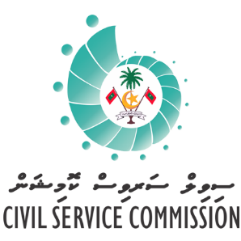 ޕަރމަނަންޓް ސެކްރެޓަރީންނާއި ޒިންމާދާރު އިސްވެރިންގެ މަސައްކަތުގެ ފެންވަރު ބެލުންމުވައްޒަފު އަމިއްލައަށް ފުރާ ފޯމުމަސައްކަތު އަހަރު: 1 ޖަނަވަރީ .... – 31 ޑިސެންބަރު .... އިރުޝާދު: މި ފޯމު ފުރާނީ ޕަރމަނަންޓް ސެކްރެޓަރީ ނުވަތަ ޒިންމާދާރު އިސްވެރިޔާ އަމިއްލައަށެވެ.ފޯމު ފުރާނީ، އެ އަހަރެއްގައި ކުރި މަސައްކަތަށް ރިއާޔަތްކޮށް، ފޯމުގައިވާ ކޮންމެ މަސައްކަތެއްގެ ވައަތް ފަރާތުގައިވާ މާކުސްދިނުމުގެ މިންގަނޑަށް ބަލައިގެންނެވެ.ފޯމު ފުރުމުގައި ހުރިހާ ސެކްޝަންތަކެއް ފުރިހަމަކުރަންވާނެއެވެ. މަސައްކަތު އަހަރު ނިމުމުން، ފުރިހަމަކޮށްފައިވާ ފޯމު ފެށޭ އަހަރުގު ފެބްރުވަރީ 15ގެ ކުރިން ކޮމިޝަނަށް ފޮނުވަންވާނެއެވެ.ކޮމިޝަނަށް ފޮނުވާ ހުރިހާ މައުލޫމާތެއް ނުވަތަ އިތުރު މައުލޫމާތައް އެދި ފޮނުވާނީ: pms@csc.gov.mvދާއިރާގެ އިދާރާތައް ހިންގުމާއި، އިދާރީ ހިންގުން ހަރުދަނާކޮށް ތަރައްގީކުރުންދާއިރާއިން ފޯރުކޮށްދޭ ޚިދުމަތްތަކުގެ ފެންވަރު މަތިކޮށް ރަނގަޅުކުރުންއިންސާނީ ވަސީލަތްތައް ތަރައްޤީކޮށް ދެމެހެއްޓުންޤާނޫނުތަކާއި ގަވާއިދުތައްސެކްޝަން 2: ބޭނުންވާ ތަމްރީން އަދި ޚިޔާލު2.1 ތަމްރީނު ބޭނުންވާ ދާއިރާތަކާއި ތަމްރީނު ބޭނުންވާ ސަބަބު މި ބައިގައި ފާހަގަކުރާށެވެ.2.2 އިތުރު ޚިޔާލު:ސެކްޝަން 3: ސޮއިމި ސެކްޝަން ފުރާނީ މަތީގައިވާ ބައިތަކަށް މާކުސްދީ އަދި ފުރިހަމަކުރުމަށްފަހުގައެވެ. ޕަރމަނަންޓް ސެކްރެޓަރީ ނުވަތަ ޒިންމާދާރު އިސްވެރިޔާގެ މަޢުލޫމާތު:ޕަރމަނަންޓް ސެކްރެޓަރީ ނުވަތަ ޒިންމާދާރު އިސްވެރިޔާގެ މަޢުލޫމާތު:ނަން:ރ.ކ ނަންބަރު:އިދާރާގެ ނަން:ޕަރމަނަންޓް ސެކްރެޓަރީ ނުވަތަ ޒިންމާދާރު އިސްވެރިޔާ ވަޒީފާ އަދާކުރަން ފެށި ތާރީޚު:ސެކްޝަން 1: މަސައްކަތްތައްދާއިރާގެ އިސްވެރިޔާއަށް އެހީތެރިވުންރަނގަޅުރަނގަޅުރަނގަޅުމެދުމިންމެދުމިންމެދުމިންމެދުމިންއިޞްލާޙުކުރަންޖެހޭއިޞްލާޙުކުރަންޖެހޭއިޞްލާޙުކުރަންޖެހޭއިޞްލާޙުކުރަންޖެހޭ1. ދާއިރާގެ މަސައްކަތްތަކާ ގުޅޭގޮތުން މިނިސްޓަރަށް ބޭނުންވާ މަޢްލޫމާތާއި ލަފާ  ބޭނުންވާ ކޮންމެ ވަގުތެއްގައި ދިނުން1098765432100 ން 3 އާ ދެމެދު މާކުސް ދޭނަމަ، އެ މާކުސްދިން ސަބަބު ބަޔާންކުރަންވާނެއެވެ. އަދި 4 ން 10 އާ ދެމެދު މާކުސް ދޭނަމަ، ސަބަބު ބަޔާންކުރުން އެދެވިގެންވެއެވެ.0 ން 3 އާ ދެމެދު މާކުސް ދޭނަމަ، އެ މާކުސްދިން ސަބަބު ބަޔާންކުރަންވާނެއެވެ. އަދި 4 ން 10 އާ ދެމެދު މާކުސް ދޭނަމަ، ސަބަބު ބަޔާންކުރުން އެދެވިގެންވެއެވެ.0 ން 3 އާ ދެމެދު މާކުސް ދޭނަމަ، އެ މާކުސްދިން ސަބަބު ބަޔާންކުރަންވާނެއެވެ. އަދި 4 ން 10 އާ ދެމެދު މާކުސް ދޭނަމަ، ސަބަބު ބަޔާންކުރުން އެދެވިގެންވެއެވެ.0 ން 3 އާ ދެމެދު މާކުސް ދޭނަމަ، އެ މާކުސްދިން ސަބަބު ބަޔާންކުރަންވާނެއެވެ. އަދި 4 ން 10 އާ ދެމެދު މާކުސް ދޭނަމަ، ސަބަބު ބަޔާންކުރުން އެދެވިގެންވެއެވެ.0 ން 3 އާ ދެމެދު މާކުސް ދޭނަމަ، އެ މާކުސްދިން ސަބަބު ބަޔާންކުރަންވާނެއެވެ. އަދި 4 ން 10 އާ ދެމެދު މާކުސް ދޭނަމަ، ސަބަބު ބަޔާންކުރުން އެދެވިގެންވެއެވެ.0 ން 3 އާ ދެމެދު މާކުސް ދޭނަމަ، އެ މާކުސްދިން ސަބަބު ބަޔާންކުރަންވާނެއެވެ. އަދި 4 ން 10 އާ ދެމެދު މާކުސް ދޭނަމަ، ސަބަބު ބަޔާންކުރުން އެދެވިގެންވެއެވެ.0 ން 3 އާ ދެމެދު މާކުސް ދޭނަމަ، އެ މާކުސްދިން ސަބަބު ބަޔާންކުރަންވާނެއެވެ. އަދި 4 ން 10 އާ ދެމެދު މާކުސް ދޭނަމަ، ސަބަބު ބަޔާންކުރުން އެދެވިގެންވެއެވެ.0 ން 3 އާ ދެމެދު މާކުސް ދޭނަމަ، އެ މާކުސްދިން ސަބަބު ބަޔާންކުރަންވާނެއެވެ. އަދި 4 ން 10 އާ ދެމެދު މާކުސް ދޭނަމަ، ސަބަބު ބަޔާންކުރުން އެދެވިގެންވެއެވެ.0 ން 3 އާ ދެމެދު މާކުސް ދޭނަމަ، އެ މާކުސްދިން ސަބަބު ބަޔާންކުރަންވާނެއެވެ. އަދި 4 ން 10 އާ ދެމެދު މާކުސް ދޭނަމަ، ސަބަބު ބަޔާންކުރުން އެދެވިގެންވެއެވެ.0 ން 3 އާ ދެމެދު މާކުސް ދޭނަމަ، އެ މާކުސްދިން ސަބަބު ބަޔާންކުރަންވާނެއެވެ. އަދި 4 ން 10 އާ ދެމެދު މާކުސް ދޭނަމަ، ސަބަބު ބަޔާންކުރުން އެދެވިގެންވެއެވެ.0 ން 3 އާ ދެމެދު މާކުސް ދޭނަމަ، އެ މާކުސްދިން ސަބަބު ބަޔާންކުރަންވާނެއެވެ. އަދި 4 ން 10 އާ ދެމެދު މާކުސް ދޭނަމަ، ސަބަބު ބަޔާންކުރުން އެދެވިގެންވެއެވެ.ރަނގަޅުރަނގަޅުރަނގަޅުމެދުމިންމެދުމިންމެދުމިންމެދުމިންއިޞްލާޙުކުރަންޖެހޭއިޞްލާޙުކުރަންޖެހޭއިޞްލާޙުކުރަންޖެހޭއިޞްލާޙުކުރަންޖެހޭ2. މަޖިލިހަށް ނުވަތަ ކެބިނެޓަށް އަދި އެހެނިހެން ގޮތްގޮތުން އިސްވެރިޔާ ޖަވާބުދާރީވާންޖެހޭ ހާލަތްތަކުގައި، ފޯރުކޮށްދޭންޖެހޭ ފުރިހަމަ އެހީތެރިކަން ފޯރުކޮށްދިނުން1098765432100 ން 3 އާ ދެމެދު މާކުސް ދޭނަމަ، އެ މާކުސްދިން ސަބަބު ބަޔާންކުރަންވާނެއެވެ. އަދި 4 ން 10 އާ ދެމެދު މާކުސް ދޭނަމަ، ސަބަބު ބަޔާންކުރުން އެދެވިގެންވެއެވެ.0 ން 3 އާ ދެމެދު މާކުސް ދޭނަމަ، އެ މާކުސްދިން ސަބަބު ބަޔާންކުރަންވާނެއެވެ. އަދި 4 ން 10 އާ ދެމެދު މާކުސް ދޭނަމަ، ސަބަބު ބަޔާންކުރުން އެދެވިގެންވެއެވެ.0 ން 3 އާ ދެމެދު މާކުސް ދޭނަމަ، އެ މާކުސްދިން ސަބަބު ބަޔާންކުރަންވާނެއެވެ. އަދި 4 ން 10 އާ ދެމެދު މާކުސް ދޭނަމަ، ސަބަބު ބަޔާންކުރުން އެދެވިގެންވެއެވެ.0 ން 3 އާ ދެމެދު މާކުސް ދޭނަމަ، އެ މާކުސްދިން ސަބަބު ބަޔާންކުރަންވާނެއެވެ. އަދި 4 ން 10 އާ ދެމެދު މާކުސް ދޭނަމަ، ސަބަބު ބަޔާންކުރުން އެދެވިގެންވެއެވެ.0 ން 3 އާ ދެމެދު މާކުސް ދޭނަމަ، އެ މާކުސްދިން ސަބަބު ބަޔާންކުރަންވާނެއެވެ. އަދި 4 ން 10 އާ ދެމެދު މާކުސް ދޭނަމަ، ސަބަބު ބަޔާންކުރުން އެދެވިގެންވެއެވެ.0 ން 3 އާ ދެމެދު މާކުސް ދޭނަމަ، އެ މާކުސްދިން ސަބަބު ބަޔާންކުރަންވާނެއެވެ. އަދި 4 ން 10 އާ ދެމެދު މާކުސް ދޭނަމަ، ސަބަބު ބަޔާންކުރުން އެދެވިގެންވެއެވެ.0 ން 3 އާ ދެމެދު މާކުސް ދޭނަމަ، އެ މާކުސްދިން ސަބަބު ބަޔާންކުރަންވާނެއެވެ. އަދި 4 ން 10 އާ ދެމެދު މާކުސް ދޭނަމަ، ސަބަބު ބަޔާންކުރުން އެދެވިގެންވެއެވެ.0 ން 3 އާ ދެމެދު މާކުސް ދޭނަމަ، އެ މާކުސްދިން ސަބަބު ބަޔާންކުރަންވާނެއެވެ. އަދި 4 ން 10 އާ ދެމެދު މާކުސް ދޭނަމަ، ސަބަބު ބަޔާންކުރުން އެދެވިގެންވެއެވެ.0 ން 3 އާ ދެމެދު މާކުސް ދޭނަމަ، އެ މާކުސްދިން ސަބަބު ބަޔާންކުރަންވާނެއެވެ. އަދި 4 ން 10 އާ ދެމެދު މާކުސް ދޭނަމަ، ސަބަބު ބަޔާންކުރުން އެދެވިގެންވެއެވެ.0 ން 3 އާ ދެމެދު މާކުސް ދޭނަމަ، އެ މާކުސްދިން ސަބަބު ބަޔާންކުރަންވާނެއެވެ. އަދި 4 ން 10 އާ ދެމެދު މާކުސް ދޭނަމަ، ސަބަބު ބަޔާންކުރުން އެދެވިގެންވެއެވެ.0 ން 3 އާ ދެމެދު މާކުސް ދޭނަމަ، އެ މާކުސްދިން ސަބަބު ބަޔާންކުރަންވާނެއެވެ. އަދި 4 ން 10 އާ ދެމެދު މާކުސް ދޭނަމަ، ސަބަބު ބަޔާންކުރުން އެދެވިގެންވެއެވެ.ރަނގަޅުރަނގަޅުރަނގަޅުމެދުމިންމެދުމިންމެދުމިންމެދުމިންއިޞްލާޙުކުރަންޖެހޭއިޞްލާޙުކުރަންޖެހޭއިޞްލާޙުކުރަންޖެހޭއިޞްލާޙުކުރަންޖެހޭ3. ދާއިރާއާ ގުޅުންހުރި ކަންކަމުގައި މީޑިއާއާއި މީސްމީޑިއާ އަދި އާންމުންގެ ތެރޭގައި އުފެދޭ ޝުޢޫރުތަކާއި ކަންބޮޑުވުންތަކާ ގުޅޭގޮތުން އިސްވެރިޔާއަށް ކުރިއަށް މަޢުލޫމާތުދީ، އެ ކަންކަމުގައި އިސްވެރިޔާ ޖަވާބުދާރީވުމަށް އެހީތެރިވުން1098765432100 ން 3 އާ ދެމެދު މާކުސް ދޭނަމަ، އެ މާކުސްދިން ސަބަބު ބަޔާންކުރަންވާނެއެވެ. އަދި 4 ން 10 އާ ދެމެދު މާކުސް ދޭނަމަ، ސަބަބު ބަޔާންކުރުން އެދެވިގެންވެއެވެ.0 ން 3 އާ ދެމެދު މާކުސް ދޭނަމަ، އެ މާކުސްދިން ސަބަބު ބަޔާންކުރަންވާނެއެވެ. އަދި 4 ން 10 އާ ދެމެދު މާކުސް ދޭނަމަ، ސަބަބު ބަޔާންކުރުން އެދެވިގެންވެއެވެ.0 ން 3 އާ ދެމެދު މާކުސް ދޭނަމަ، އެ މާކުސްދިން ސަބަބު ބަޔާންކުރަންވާނެއެވެ. އަދި 4 ން 10 އާ ދެމެދު މާކުސް ދޭނަމަ، ސަބަބު ބަޔާންކުރުން އެދެވިގެންވެއެވެ.0 ން 3 އާ ދެމެދު މާކުސް ދޭނަމަ، އެ މާކުސްދިން ސަބަބު ބަޔާންކުރަންވާނެއެވެ. އަދި 4 ން 10 އާ ދެމެދު މާކުސް ދޭނަމަ، ސަބަބު ބަޔާންކުރުން އެދެވިގެންވެއެވެ.0 ން 3 އާ ދެމެދު މާކުސް ދޭނަމަ، އެ މާކުސްދިން ސަބަބު ބަޔާންކުރަންވާނެއެވެ. އަދި 4 ން 10 އާ ދެމެދު މާކުސް ދޭނަމަ، ސަބަބު ބަޔާންކުރުން އެދެވިގެންވެއެވެ.0 ން 3 އާ ދެމެދު މާކުސް ދޭނަމަ، އެ މާކުސްދިން ސަބަބު ބަޔާންކުރަންވާނެއެވެ. އަދި 4 ން 10 އާ ދެމެދު މާކުސް ދޭނަމަ، ސަބަބު ބަޔާންކުރުން އެދެވިގެންވެއެވެ.0 ން 3 އާ ދެމެދު މާކުސް ދޭނަމަ، އެ މާކުސްދިން ސަބަބު ބަޔާންކުރަންވާނެއެވެ. އަދި 4 ން 10 އާ ދެމެދު މާކުސް ދޭނަމަ، ސަބަބު ބަޔާންކުރުން އެދެވިގެންވެއެވެ.0 ން 3 އާ ދެމެދު މާކުސް ދޭނަމަ، އެ މާކުސްދިން ސަބަބު ބަޔާންކުރަންވާނެއެވެ. އަދި 4 ން 10 އާ ދެމެދު މާކުސް ދޭނަމަ، ސަބަބު ބަޔާންކުރުން އެދެވިގެންވެއެވެ.0 ން 3 އާ ދެމެދު މާކުސް ދޭނަމަ، އެ މާކުސްދިން ސަބަބު ބަޔާންކުރަންވާނެއެވެ. އަދި 4 ން 10 އާ ދެމެދު މާކުސް ދޭނަމަ، ސަބަބު ބަޔާންކުރުން އެދެވިގެންވެއެވެ.0 ން 3 އާ ދެމެދު މާކުސް ދޭނަމަ، އެ މާކުސްދިން ސަބަބު ބަޔާންކުރަންވާނެއެވެ. އަދި 4 ން 10 އާ ދެމެދު މާކުސް ދޭނަމަ، ސަބަބު ބަޔާންކުރުން އެދެވިގެންވެއެވެ.0 ން 3 އާ ދެމެދު މާކުސް ދޭނަމަ، އެ މާކުސްދިން ސަބަބު ބަޔާންކުރަންވާނެއެވެ. އަދި 4 ން 10 އާ ދެމެދު މާކުސް ދޭނަމަ، ސަބަބު ބަޔާންކުރުން އެދެވިގެންވެއެވެ.ރަނގަޅުރަނގަޅުރަނގަޅުމެދުމިންމެދުމިންމެދުމިންމެދުމިންއިޞްލާޙުކުރަންޖެހޭއިޞްލާޙުކުރަންޖެހޭއިޞްލާޙުކުރަންޖެހޭއިޞްލާޙުކުރަންޖެހޭ4. ސަރުކާރުގެ ސްޓްރެޓީޖިކް އެކްޝަން ޕްލޭންގައި ދާއިރާއިން ކުރުމަށް ކަނޑައަޅާފައިވާ މަސައްކަތްތަކާއި ލަނޑުދަނޑިތައް ޙާސިލްކުރުމަށް އިސްވެރިޔާއަށް އެހީތެރިވުން1098765432100 ން 3 އާ ދެމެދު މާކުސް ދޭނަމަ، އެ މާކުސްދިން ސަބަބު ބަޔާންކުރަންވާނެއެވެ. އަދި 4 ން 10 އާ ދެމެދު މާކުސް ދޭނަމަ، ސަބަބު ބަޔާންކުރުން އެދެވިގެންވެއެވެ.0 ން 3 އާ ދެމެދު މާކުސް ދޭނަމަ، އެ މާކުސްދިން ސަބަބު ބަޔާންކުރަންވާނެއެވެ. އަދި 4 ން 10 އާ ދެމެދު މާކުސް ދޭނަމަ، ސަބަބު ބަޔާންކުރުން އެދެވިގެންވެއެވެ.0 ން 3 އާ ދެމެދު މާކުސް ދޭނަމަ، އެ މާކުސްދިން ސަބަބު ބަޔާންކުރަންވާނެއެވެ. އަދި 4 ން 10 އާ ދެމެދު މާކުސް ދޭނަމަ، ސަބަބު ބަޔާންކުރުން އެދެވިގެންވެއެވެ.0 ން 3 އާ ދެމެދު މާކުސް ދޭނަމަ، އެ މާކުސްދިން ސަބަބު ބަޔާންކުރަންވާނެއެވެ. އަދި 4 ން 10 އާ ދެމެދު މާކުސް ދޭނަމަ، ސަބަބު ބަޔާންކުރުން އެދެވިގެންވެއެވެ.0 ން 3 އާ ދެމެދު މާކުސް ދޭނަމަ، އެ މާކުސްދިން ސަބަބު ބަޔާންކުރަންވާނެއެވެ. އަދި 4 ން 10 އާ ދެމެދު މާކުސް ދޭނަމަ، ސަބަބު ބަޔާންކުރުން އެދެވިގެންވެއެވެ.0 ން 3 އާ ދެމެދު މާކުސް ދޭނަމަ، އެ މާކުސްދިން ސަބަބު ބަޔާންކުރަންވާނެއެވެ. އަދި 4 ން 10 އާ ދެމެދު މާކުސް ދޭނަމަ، ސަބަބު ބަޔާންކުރުން އެދެވިގެންވެއެވެ.0 ން 3 އާ ދެމެދު މާކުސް ދޭނަމަ، އެ މާކުސްދިން ސަބަބު ބަޔާންކުރަންވާނެއެވެ. އަދި 4 ން 10 އާ ދެމެދު މާކުސް ދޭނަމަ، ސަބަބު ބަޔާންކުރުން އެދެވިގެންވެއެވެ.0 ން 3 އާ ދެމެދު މާކުސް ދޭނަމަ، އެ މާކުސްދިން ސަބަބު ބަޔާންކުރަންވާނެއެވެ. އަދި 4 ން 10 އާ ދެމެދު މާކުސް ދޭނަމަ، ސަބަބު ބަޔާންކުރުން އެދެވިގެންވެއެވެ.0 ން 3 އާ ދެމެދު މާކުސް ދޭނަމަ، އެ މާކުސްދިން ސަބަބު ބަޔާންކުރަންވާނެއެވެ. އަދި 4 ން 10 އާ ދެމެދު މާކުސް ދޭނަމަ، ސަބަބު ބަޔާންކުރުން އެދެވިގެންވެއެވެ.0 ން 3 އާ ދެމެދު މާކުސް ދޭނަމަ، އެ މާކުސްދިން ސަބަބު ބަޔާންކުރަންވާނެއެވެ. އަދި 4 ން 10 އާ ދެމެދު މާކުސް ދޭނަމަ، ސަބަބު ބަޔާންކުރުން އެދެވިގެންވެއެވެ.0 ން 3 އާ ދެމެދު މާކުސް ދޭނަމަ، އެ މާކުސްދިން ސަބަބު ބަޔާންކުރަންވާނެއެވެ. އަދި 4 ން 10 އާ ދެމެދު މާކުސް ދޭނަމަ، ސަބަބު ބަޔާންކުރުން އެދެވިގެންވެއެވެ.ރަނގަޅުރަނގަޅުރަނގަޅުމެދުމިންމެދުމިންމެދުމިންމެދުމިންއިޞްލާޙުކުރަންޖެހޭއިޞްލާޙުކުރަންޖެހޭއިޞްލާޙުކުރަންޖެހޭއިޞްލާޙުކުރަންޖެހޭ5. މަޢުލޫމާތު ހާމަކުރުމާއި މުއާމަލާތުކުރުމުގައި މަޢުލޫމާތު ބޭނުންކުރެވޭ ގޮތުގެ ސަބަބުން މަސްލަހަތު ގެއްލޭ ކަންތައްތަކުގައި ސިއްރު ހިފެހެއްޓުމަށް މަސައްކަތްކުރުން.1098765432100 ން 3 އާ ދެމެދު މާކުސް ދޭނަމަ، އެ މާކުސްދިން ސަބަބު ބަޔާންކުރަންވާނެއެވެ. އަދި 4 ން 10 އާ ދެމެދު މާކުސް ދޭނަމަ، ސަބަބު ބަޔާންކުރުން އެދެވިގެންވެއެވެ.0 ން 3 އާ ދެމެދު މާކުސް ދޭނަމަ، އެ މާކުސްދިން ސަބަބު ބަޔާންކުރަންވާނެއެވެ. އަދި 4 ން 10 އާ ދެމެދު މާކުސް ދޭނަމަ، ސަބަބު ބަޔާންކުރުން އެދެވިގެންވެއެވެ.0 ން 3 އާ ދެމެދު މާކުސް ދޭނަމަ، އެ މާކުސްދިން ސަބަބު ބަޔާންކުރަންވާނެއެވެ. އަދި 4 ން 10 އާ ދެމެދު މާކުސް ދޭނަމަ، ސަބަބު ބަޔާންކުރުން އެދެވިގެންވެއެވެ.0 ން 3 އާ ދެމެދު މާކުސް ދޭނަމަ، އެ މާކުސްދިން ސަބަބު ބަޔާންކުރަންވާނެއެވެ. އަދި 4 ން 10 އާ ދެމެދު މާކުސް ދޭނަމަ، ސަބަބު ބަޔާންކުރުން އެދެވިގެންވެއެވެ.0 ން 3 އާ ދެމެދު މާކުސް ދޭނަމަ، އެ މާކުސްދިން ސަބަބު ބަޔާންކުރަންވާނެއެވެ. އަދި 4 ން 10 އާ ދެމެދު މާކުސް ދޭނަމަ، ސަބަބު ބަޔާންކުރުން އެދެވިގެންވެއެވެ.0 ން 3 އާ ދެމެދު މާކުސް ދޭނަމަ، އެ މާކުސްދިން ސަބަބު ބަޔާންކުރަންވާނެއެވެ. އަދި 4 ން 10 އާ ދެމެދު މާކުސް ދޭނަމަ، ސަބަބު ބަޔާންކުރުން އެދެވިގެންވެއެވެ.0 ން 3 އާ ދެމެދު މާކުސް ދޭނަމަ، އެ މާކުސްދިން ސަބަބު ބަޔާންކުރަންވާނެއެވެ. އަދި 4 ން 10 އާ ދެމެދު މާކުސް ދޭނަމަ، ސަބަބު ބަޔާންކުރުން އެދެވިގެންވެއެވެ.0 ން 3 އާ ދެމެދު މާކުސް ދޭނަމަ، އެ މާކުސްދިން ސަބަބު ބަޔާންކުރަންވާނެއެވެ. އަދި 4 ން 10 އާ ދެމެދު މާކުސް ދޭނަމަ، ސަބަބު ބަޔާންކުރުން އެދެވިގެންވެއެވެ.0 ން 3 އާ ދެމެދު މާކުސް ދޭނަމަ، އެ މާކުސްދިން ސަބަބު ބަޔާންކުރަންވާނެއެވެ. އަދި 4 ން 10 އާ ދެމެދު މާކުސް ދޭނަމަ، ސަބަބު ބަޔާންކުރުން އެދެވިގެންވެއެވެ.0 ން 3 އާ ދެމެދު މާކުސް ދޭނަމަ، އެ މާކުސްދިން ސަބަބު ބަޔާންކުރަންވާނެއެވެ. އަދި 4 ން 10 އާ ދެމެދު މާކުސް ދޭނަމަ، ސަބަބު ބަޔާންކުރުން އެދެވިގެންވެއެވެ.0 ން 3 އާ ދެމެދު މާކުސް ދޭނަމަ، އެ މާކުސްދިން ސަބަބު ބަޔާންކުރަންވާނެއެވެ. އަދި 4 ން 10 އާ ދެމެދު މާކުސް ދޭނަމަ، ސަބަބު ބަޔާންކުރުން އެދެވިގެންވެއެވެ.ރަނގަޅުރަނގަޅުރަނގަޅުމެދުމިންމެދުމިންމެދުމިންމެދުމިންއިޞްލާޙުކުރަންޖެހޭއިޞްލާޙުކުރަންޖެހޭއިޞްލާޙުކުރަންޖެހޭއިޞްލާޙުކުރަންޖެހޭ6. ދާއިރާގެ މަސައްކަތުގެ ޕްލޭން  ހުރިހާ ފަރާތްތަކެއްގެ ބައިވެރިވުމާއެކު އެކުލަވާލައި، ނަތީޖާ ހާސިލުކުރުމަށް މަސައްކަތް ރާވައި، ޙިއްސާކޮށް އަދި ނަތީޖާ ނެރުން1098765432100 ން 3 އާ ދެމެދު މާކުސް ދޭނަމަ، އެ މާކުސްދިން ސަބަބު ބަޔާންކުރަންވާނެއެވެ. އަދި 4 ން 10 އާ ދެމެދު މާކުސް ދޭނަމަ، ސަބަބު ބަޔާންކުރުން އެދެވިގެންވެއެވެ.0 ން 3 އާ ދެމެދު މާކުސް ދޭނަމަ، އެ މާކުސްދިން ސަބަބު ބަޔާންކުރަންވާނެއެވެ. އަދި 4 ން 10 އާ ދެމެދު މާކުސް ދޭނަމަ، ސަބަބު ބަޔާންކުރުން އެދެވިގެންވެއެވެ.0 ން 3 އާ ދެމެދު މާކުސް ދޭނަމަ، އެ މާކުސްދިން ސަބަބު ބަޔާންކުރަންވާނެއެވެ. އަދި 4 ން 10 އާ ދެމެދު މާކުސް ދޭނަމަ، ސަބަބު ބަޔާންކުރުން އެދެވިގެންވެއެވެ.0 ން 3 އާ ދެމެދު މާކުސް ދޭނަމަ، އެ މާކުސްދިން ސަބަބު ބަޔާންކުރަންވާނެއެވެ. އަދި 4 ން 10 އާ ދެމެދު މާކުސް ދޭނަމަ، ސަބަބު ބަޔާންކުރުން އެދެވިގެންވެއެވެ.0 ން 3 އާ ދެމެދު މާކުސް ދޭނަމަ، އެ މާކުސްދިން ސަބަބު ބަޔާންކުރަންވާނެއެވެ. އަދި 4 ން 10 އާ ދެމެދު މާކުސް ދޭނަމަ، ސަބަބު ބަޔާންކުރުން އެދެވިގެންވެއެވެ.0 ން 3 އާ ދެމެދު މާކުސް ދޭނަމަ، އެ މާކުސްދިން ސަބަބު ބަޔާންކުރަންވާނެއެވެ. އަދި 4 ން 10 އާ ދެމެދު މާކުސް ދޭނަމަ، ސަބަބު ބަޔާންކުރުން އެދެވިގެންވެއެވެ.0 ން 3 އާ ދެމެދު މާކުސް ދޭނަމަ، އެ މާކުސްދިން ސަބަބު ބަޔާންކުރަންވާނެއެވެ. އަދި 4 ން 10 އާ ދެމެދު މާކުސް ދޭނަމަ، ސަބަބު ބަޔާންކުރުން އެދެވިގެންވެއެވެ.0 ން 3 އާ ދެމެދު މާކުސް ދޭނަމަ، އެ މާކުސްދިން ސަބަބު ބަޔާންކުރަންވާނެއެވެ. އަދި 4 ން 10 އާ ދެމެދު މާކުސް ދޭނަމަ، ސަބަބު ބަޔާންކުރުން އެދެވިގެންވެއެވެ.0 ން 3 އާ ދެމެދު މާކުސް ދޭނަމަ، އެ މާކުސްދިން ސަބަބު ބަޔާންކުރަންވާނެއެވެ. އަދި 4 ން 10 އާ ދެމެދު މާކުސް ދޭނަމަ، ސަބަބު ބަޔާންކުރުން އެދެވިގެންވެއެވެ.0 ން 3 އާ ދެމެދު މާކުސް ދޭނަމަ، އެ މާކުސްދިން ސަބަބު ބަޔާންކުރަންވާނެއެވެ. އަދި 4 ން 10 އާ ދެމެދު މާކުސް ދޭނަމަ، ސަބަބު ބަޔާންކުރުން އެދެވިގެންވެއެވެ.0 ން 3 އާ ދެމެދު މާކުސް ދޭނަމަ، އެ މާކުސްދިން ސަބަބު ބަޔާންކުރަންވާނެއެވެ. އަދި 4 ން 10 އާ ދެމެދު މާކުސް ދޭނަމަ، ސަބަބު ބަޔާންކުރުން އެދެވިގެންވެއެވެ.ރަނގަޅުރަނގަޅުރަނގަޅުމެދުމިންމެދުމިންމެދުމިންމެދުމިންއިޞްލާޙުކުރަންޖެހޭއިޞްލާޙުކުރަންޖެހޭއިޞްލާޙުކުރަންޖެހޭއިޞްލާޙުކުރަންޖެހޭ7. އިދާރާގެ އަހަރީ ރިޕޯޓް ކަނޑައަޅާފައިވާ ގަވާއިދުތަކާއި އުސޫލުތަކާ އެއްގޮތަށް ތައްޔާރުކުރުމުގެ މަސައްކަތްކުރުވުމާއި، ކަނޑައަޅާފައިވާ ސުންގަޑިއަށް މަސައްކަތް ނިންމުވައި، ފޮނުވަންޖެހޭ ފަރާތްތަކަށް ފޮނުވުން1098765432100 ން 3 އާ ދެމެދު މާކުސް ދޭނަމަ، އެ މާކުސްދިން ސަބަބު ބަޔާންކުރަންވާނެއެވެ. އަދި 4 ން 10 އާ ދެމެދު މާކުސް ދޭނަމަ، ސަބަބު ބަޔާންކުރުން އެދެވިގެންވެއެވެ.0 ން 3 އާ ދެމެދު މާކުސް ދޭނަމަ، އެ މާކުސްދިން ސަބަބު ބަޔާންކުރަންވާނެއެވެ. އަދި 4 ން 10 އާ ދެމެދު މާކުސް ދޭނަމަ، ސަބަބު ބަޔާންކުރުން އެދެވިގެންވެއެވެ.0 ން 3 އާ ދެމެދު މާކުސް ދޭނަމަ، އެ މާކުސްދިން ސަބަބު ބަޔާންކުރަންވާނެއެވެ. އަދި 4 ން 10 އާ ދެމެދު މާކުސް ދޭނަމަ، ސަބަބު ބަޔާންކުރުން އެދެވިގެންވެއެވެ.0 ން 3 އާ ދެމެދު މާކުސް ދޭނަމަ، އެ މާކުސްދިން ސަބަބު ބަޔާންކުރަންވާނެއެވެ. އަދި 4 ން 10 އާ ދެމެދު މާކުސް ދޭނަމަ، ސަބަބު ބަޔާންކުރުން އެދެވިގެންވެއެވެ.0 ން 3 އާ ދެމެދު މާކުސް ދޭނަމަ، އެ މާކުސްދިން ސަބަބު ބަޔާންކުރަންވާނެއެވެ. އަދި 4 ން 10 އާ ދެމެދު މާކުސް ދޭނަމަ، ސަބަބު ބަޔާންކުރުން އެދެވިގެންވެއެވެ.0 ން 3 އާ ދެމެދު މާކުސް ދޭނަމަ، އެ މާކުސްދިން ސަބަބު ބަޔާންކުރަންވާނެއެވެ. އަދި 4 ން 10 އާ ދެމެދު މާކުސް ދޭނަމަ، ސަބަބު ބަޔާންކުރުން އެދެވިގެންވެއެވެ.0 ން 3 އާ ދެމެދު މާކުސް ދޭނަމަ، އެ މާކުސްދިން ސަބަބު ބަޔާންކުރަންވާނެއެވެ. އަދި 4 ން 10 އާ ދެމެދު މާކުސް ދޭނަމަ، ސަބަބު ބަޔާންކުރުން އެދެވިގެންވެއެވެ.0 ން 3 އާ ދެމެދު މާކުސް ދޭނަމަ، އެ މާކުސްދިން ސަބަބު ބަޔާންކުރަންވާނެއެވެ. އަދި 4 ން 10 އާ ދެމެދު މާކުސް ދޭނަމަ، ސަބަބު ބަޔާންކުރުން އެދެވިގެންވެއެވެ.0 ން 3 އާ ދެމެދު މާކުސް ދޭނަމަ، އެ މާކުސްދިން ސަބަބު ބަޔާންކުރަންވާނެއެވެ. އަދި 4 ން 10 އާ ދެމެދު މާކުސް ދޭނަމަ، ސަބަބު ބަޔާންކުރުން އެދެވިގެންވެއެވެ.0 ން 3 އާ ދެމެދު މާކުސް ދޭނަމަ، އެ މާކުސްދިން ސަބަބު ބަޔާންކުރަންވާނެއެވެ. އަދި 4 ން 10 އާ ދެމެދު މާކުސް ދޭނަމަ، ސަބަބު ބަޔާންކުރުން އެދެވިގެންވެއެވެ.0 ން 3 އާ ދެމެދު މާކުސް ދޭނަމަ، އެ މާކުސްދިން ސަބަބު ބަޔާންކުރަންވާނެއެވެ. އަދި 4 ން 10 އާ ދެމެދު މާކުސް ދޭނަމަ، ސަބަބު ބަޔާންކުރުން އެދެވިގެންވެއެވެ.ރަނގަޅުރަނގަޅުރަނގަޅުމެދުމިންމެދުމިންމެދުމިންމެދުމިންއިޞްލާޙުކުރަންޖެހޭއިޞްލާޙުކުރަންޖެހޭއިޞްލާޙުކުރަންޖެހޭއިޞްލާޙުކުރަންޖެހޭ8. އިދާރާއިން ފޯރުކޮށްދޭ ޚިދުމަތްތައް ދިނުމުގައި އަމަލުކުރަންވީ ގޮތްތަކުގެ އުޞޫލުތަކާއި މިންގަނޑުތަކާއި، އެންމެހާ ސްޓޭންޑަރޑް އޮޕަރޭޓިންގ ޕްރޮސީޖަރތައް (އެސް.އޯ.ޕީ) އެކުލަވާލައި ބޭނުންކުރުން1098765432100 ން 3 އާ ދެމެދު މާކުސް ދޭނަމަ، އެ މާކުސްދިން ސަބަބު ބަޔާންކުރަންވާނެއެވެ. އަދި 4 ން 10 އާ ދެމެދު މާކުސް ދޭނަމަ، ސަބަބު ބަޔާންކުރުން އެދެވިގެންވެއެވެ.0 ން 3 އާ ދެމެދު މާކުސް ދޭނަމަ، އެ މާކުސްދިން ސަބަބު ބަޔާންކުރަންވާނެއެވެ. އަދި 4 ން 10 އާ ދެމެދު މާކުސް ދޭނަމަ، ސަބަބު ބަޔާންކުރުން އެދެވިގެންވެއެވެ.0 ން 3 އާ ދެމެދު މާކުސް ދޭނަމަ، އެ މާކުސްދިން ސަބަބު ބަޔާންކުރަންވާނެއެވެ. އަދި 4 ން 10 އާ ދެމެދު މާކުސް ދޭނަމަ، ސަބަބު ބަޔާންކުރުން އެދެވިގެންވެއެވެ.0 ން 3 އާ ދެމެދު މާކުސް ދޭނަމަ، އެ މާކުސްދިން ސަބަބު ބަޔާންކުރަންވާނެއެވެ. އަދި 4 ން 10 އާ ދެމެދު މާކުސް ދޭނަމަ، ސަބަބު ބަޔާންކުރުން އެދެވިގެންވެއެވެ.0 ން 3 އާ ދެމެދު މާކުސް ދޭނަމަ، އެ މާކުސްދިން ސަބަބު ބަޔާންކުރަންވާނެއެވެ. އަދި 4 ން 10 އާ ދެމެދު މާކުސް ދޭނަމަ، ސަބަބު ބަޔާންކުރުން އެދެވިގެންވެއެވެ.0 ން 3 އާ ދެމެދު މާކުސް ދޭނަމަ، އެ މާކުސްދިން ސަބަބު ބަޔާންކުރަންވާނެއެވެ. އަދި 4 ން 10 އާ ދެމެދު މާކުސް ދޭނަމަ، ސަބަބު ބަޔާންކުރުން އެދެވިގެންވެއެވެ.0 ން 3 އާ ދެމެދު މާކުސް ދޭނަމަ، އެ މާކުސްދިން ސަބަބު ބަޔާންކުރަންވާނެއެވެ. އަދި 4 ން 10 އާ ދެމެދު މާކުސް ދޭނަމަ، ސަބަބު ބަޔާންކުރުން އެދެވިގެންވެއެވެ.0 ން 3 އާ ދެމެދު މާކުސް ދޭނަމަ، އެ މާކުސްދިން ސަބަބު ބަޔާންކުރަންވާނެއެވެ. އަދި 4 ން 10 އާ ދެމެދު މާކުސް ދޭނަމަ، ސަބަބު ބަޔާންކުރުން އެދެވިގެންވެއެވެ.0 ން 3 އާ ދެމެދު މާކުސް ދޭނަމަ، އެ މާކުސްދިން ސަބަބު ބަޔާންކުރަންވާނެއެވެ. އަދި 4 ން 10 އާ ދެމެދު މާކުސް ދޭނަމަ، ސަބަބު ބަޔާންކުރުން އެދެވިގެންވެއެވެ.0 ން 3 އާ ދެމެދު މާކުސް ދޭނަމަ، އެ މާކުސްދިން ސަބަބު ބަޔާންކުރަންވާނެއެވެ. އަދި 4 ން 10 އާ ދެމެދު މާކުސް ދޭނަމަ، ސަބަބު ބަޔާންކުރުން އެދެވިގެންވެއެވެ.0 ން 3 އާ ދެމެދު މާކުސް ދޭނަމަ، އެ މާކުސްދިން ސަބަބު ބަޔާންކުރަންވާނެއެވެ. އަދި 4 ން 10 އާ ދެމެދު މާކުސް ދޭނަމަ، ސަބަބު ބަޔާންކުރުން އެދެވިގެންވެއެވެ.ރަނގަޅުރަނގަޅުރަނގަޅުމެދުމިންމެދުމިންމެދުމިންމެދުމިންއިޞްލާޙުކުރަންޖެހޭއިޞްލާޙުކުރަންޖެހޭއިޞްލާޙުކުރަންޖެހޭއިޞްލާޙުކުރަންޖެހޭ9. ދިމާވާ ކުއްލި ހާލަތްތަކާއި މަސައްކަތްތަކުގައި އިދާރާގެ މަސައްކަތް ނުހުއްޓި ކުރިޔަށްދާނެ ގޮތްތައް ރޭވުން1098765432100 ން 3 އާ ދެމެދު މާކުސް ދޭނަމަ، އެ މާކުސްދިން ސަބަބު ބަޔާންކުރަންވާނެއެވެ. އަދި 4 ން 10 އާ ދެމެދު މާކުސް ދޭނަމަ، ސަބަބު ބަޔާންކުރުން އެދެވިގެންވެއެވެ.0 ން 3 އާ ދެމެދު މާކުސް ދޭނަމަ، އެ މާކުސްދިން ސަބަބު ބަޔާންކުރަންވާނެއެވެ. އަދި 4 ން 10 އާ ދެމެދު މާކުސް ދޭނަމަ، ސަބަބު ބަޔާންކުރުން އެދެވިގެންވެއެވެ.0 ން 3 އާ ދެމެދު މާކުސް ދޭނަމަ، އެ މާކުސްދިން ސަބަބު ބަޔާންކުރަންވާނެއެވެ. އަދި 4 ން 10 އާ ދެމެދު މާކުސް ދޭނަމަ، ސަބަބު ބަޔާންކުރުން އެދެވިގެންވެއެވެ.0 ން 3 އާ ދެމެދު މާކުސް ދޭނަމަ، އެ މާކުސްދިން ސަބަބު ބަޔާންކުރަންވާނެއެވެ. އަދި 4 ން 10 އާ ދެމެދު މާކުސް ދޭނަމަ، ސަބަބު ބަޔާންކުރުން އެދެވިގެންވެއެވެ.0 ން 3 އާ ދެމެދު މާކުސް ދޭނަމަ، އެ މާކުސްދިން ސަބަބު ބަޔާންކުރަންވާނެއެވެ. އަދި 4 ން 10 އާ ދެމެދު މާކުސް ދޭނަމަ، ސަބަބު ބަޔާންކުރުން އެދެވިގެންވެއެވެ.0 ން 3 އާ ދެމެދު މާކުސް ދޭނަމަ، އެ މާކުސްދިން ސަބަބު ބަޔާންކުރަންވާނެއެވެ. އަދި 4 ން 10 އާ ދެމެދު މާކުސް ދޭނަމަ، ސަބަބު ބަޔާންކުރުން އެދެވިގެންވެއެވެ.0 ން 3 އާ ދެމެދު މާކުސް ދޭނަމަ، އެ މާކުސްދިން ސަބަބު ބަޔާންކުރަންވާނެއެވެ. އަދި 4 ން 10 އާ ދެމެދު މާކުސް ދޭނަމަ، ސަބަބު ބަޔާންކުރުން އެދެވިގެންވެއެވެ.0 ން 3 އާ ދެމެދު މާކުސް ދޭނަމަ، އެ މާކުސްދިން ސަބަބު ބަޔާންކުރަންވާނެއެވެ. އަދި 4 ން 10 އާ ދެމެދު މާކުސް ދޭނަމަ، ސަބަބު ބަޔާންކުރުން އެދެވިގެންވެއެވެ.0 ން 3 އާ ދެމެދު މާކުސް ދޭނަމަ، އެ މާކުސްދިން ސަބަބު ބަޔާންކުރަންވާނެއެވެ. އަދި 4 ން 10 އާ ދެމެދު މާކުސް ދޭނަމަ، ސަބަބު ބަޔާންކުރުން އެދެވިގެންވެއެވެ.0 ން 3 އާ ދެމެދު މާކުސް ދޭނަމަ، އެ މާކުސްދިން ސަބަބު ބަޔާންކުރަންވާނެއެވެ. އަދި 4 ން 10 އާ ދެމެދު މާކުސް ދޭނަމަ، ސަބަބު ބަޔާންކުރުން އެދެވިގެންވެއެވެ.0 ން 3 އާ ދެމެދު މާކުސް ދޭނަމަ، އެ މާކުސްދިން ސަބަބު ބަޔާންކުރަންވާނެއެވެ. އަދި 4 ން 10 އާ ދެމެދު މާކުސް ދޭނަމަ، ސަބަބު ބަޔާންކުރުން އެދެވިގެންވެއެވެ.ރަނގަޅުރަނގަޅުރަނގަޅުމެދުމިންމެދުމިންމެދުމިންމެދުމިންއިޞްލާޙުކުރަންޖެހޭއިޞްލާޙުކުރަންޖެހޭއިޞްލާޙުކުރަންޖެހޭއިޞްލާޙުކުރަންޖެހޭ10. ކަންތައްތައް ނިންމުމުގައި އެ ކަމަކާ ގުޅުންހުރި ފަރާތްތަކުގެ ޚިޔާލާއި ބައިވެރިވުން ހޯދުމާއި އަދި ނިންމާ ނިންމުންތަކުން ނިކުންނާނެ ނަތީޖާއާމެދު ވިސްނައި ފިޔަވަޅުއެޅުން.1098765432100 ން 3 އާ ދެމެދު މާކުސް ދޭނަމަ، އެ މާކުސްދިން ސަބަބު ބަޔާންކުރަންވާނެއެވެ. އަދި 4 ން 10 އާ ދެމެދު މާކުސް ދޭނަމަ، ސަބަބު ބަޔާންކުރުން އެދެވިގެންވެއެވެ.0 ން 3 އާ ދެމެދު މާކުސް ދޭނަމަ، އެ މާކުސްދިން ސަބަބު ބަޔާންކުރަންވާނެއެވެ. އަދި 4 ން 10 އާ ދެމެދު މާކުސް ދޭނަމަ، ސަބަބު ބަޔާންކުރުން އެދެވިގެންވެއެވެ.0 ން 3 އާ ދެމެދު މާކުސް ދޭނަމަ، އެ މާކުސްދިން ސަބަބު ބަޔާންކުރަންވާނެއެވެ. އަދި 4 ން 10 އާ ދެމެދު މާކުސް ދޭނަމަ، ސަބަބު ބަޔާންކުރުން އެދެވިގެންވެއެވެ.0 ން 3 އާ ދެމެދު މާކުސް ދޭނަމަ، އެ މާކުސްދިން ސަބަބު ބަޔާންކުރަންވާނެއެވެ. އަދި 4 ން 10 އާ ދެމެދު މާކުސް ދޭނަމަ، ސަބަބު ބަޔާންކުރުން އެދެވިގެންވެއެވެ.0 ން 3 އާ ދެމެދު މާކުސް ދޭނަމަ، އެ މާކުސްދިން ސަބަބު ބަޔާންކުރަންވާނެއެވެ. އަދި 4 ން 10 އާ ދެމެދު މާކުސް ދޭނަމަ، ސަބަބު ބަޔާންކުރުން އެދެވިގެންވެއެވެ.0 ން 3 އާ ދެމެދު މާކުސް ދޭނަމަ، އެ މާކުސްދިން ސަބަބު ބަޔާންކުރަންވާނެއެވެ. އަދި 4 ން 10 އާ ދެމެދު މާކުސް ދޭނަމަ، ސަބަބު ބަޔާންކުރުން އެދެވިގެންވެއެވެ.0 ން 3 އާ ދެމެދު މާކުސް ދޭނަމަ، އެ މާކުސްދިން ސަބަބު ބަޔާންކުރަންވާނެއެވެ. އަދި 4 ން 10 އާ ދެމެދު މާކުސް ދޭނަމަ، ސަބަބު ބަޔާންކުރުން އެދެވިގެންވެއެވެ.0 ން 3 އާ ދެމެދު މާކުސް ދޭނަމަ، އެ މާކުސްދިން ސަބަބު ބަޔާންކުރަންވާނެއެވެ. އަދި 4 ން 10 އާ ދެމެދު މާކުސް ދޭނަމަ، ސަބަބު ބަޔާންކުރުން އެދެވިގެންވެއެވެ.0 ން 3 އާ ދެމެދު މާކުސް ދޭނަމަ، އެ މާކުސްދިން ސަބަބު ބަޔާންކުރަންވާނެއެވެ. އަދި 4 ން 10 އާ ދެމެދު މާކުސް ދޭނަމަ، ސަބަބު ބަޔާންކުރުން އެދެވިގެންވެއެވެ.0 ން 3 އާ ދެމެދު މާކުސް ދޭނަމަ، އެ މާކުސްދިން ސަބަބު ބަޔާންކުރަންވާނެއެވެ. އަދި 4 ން 10 އާ ދެމެދު މާކުސް ދޭނަމަ، ސަބަބު ބަޔާންކުރުން އެދެވިގެންވެއެވެ.0 ން 3 އާ ދެމެދު މާކުސް ދޭނަމަ، އެ މާކުސްދިން ސަބަބު ބަޔާންކުރަންވާނެއެވެ. އަދި 4 ން 10 އާ ދެމެދު މާކުސް ދޭނަމަ، ސަބަބު ބަޔާންކުރުން އެދެވިގެންވެއެވެ.ރަނގަޅުރަނގަޅުރަނގަޅުމެދުމިންމެދުމިންމެދުމިންމެދުމިންއިޞްލާޙުކުރަންޖެހޭއިޞްލާޙުކުރަންޖެހޭއިޞްލާޙުކުރަންޖެހޭއިޞްލާޙުކުރަންޖެހޭ11. ޕަރމަނަންޓް ސެކްރެޓަރީ/ޒިންމާދާރު އިސްވެރީން މެދުވެރިކޮށް މުއާމަލާތުކުރުމަށް ކޮމިޝަނުން އަންގާ އެންގުންތައް ދާއިރާގެ އޮފީސްތަކުގެ ޑިޕަރޓްމަންޓް/ ޑިވިޜަން/ ސެކްޝަން/ ޔުނިޓްތަކަށް ލިބުނުކަން ޔަގީންކުރުން1098765432100 ން 3 އާ ދެމެދު މާކުސް ދޭނަމަ، އެ މާކުސްދިން ސަބަބު ބަޔާންކުރަންވާނެއެވެ. އަދި 4 ން 10 އާ ދެމެދު މާކުސް ދޭނަމަ، ސަބަބު ބަޔާންކުރުން އެދެވިގެންވެއެވެ.0 ން 3 އާ ދެމެދު މާކުސް ދޭނަމަ، އެ މާކުސްދިން ސަބަބު ބަޔާންކުރަންވާނެއެވެ. އަދި 4 ން 10 އާ ދެމެދު މާކުސް ދޭނަމަ، ސަބަބު ބަޔާންކުރުން އެދެވިގެންވެއެވެ.0 ން 3 އާ ދެމެދު މާކުސް ދޭނަމަ، އެ މާކުސްދިން ސަބަބު ބަޔާންކުރަންވާނެއެވެ. އަދި 4 ން 10 އާ ދެމެދު މާކުސް ދޭނަމަ، ސަބަބު ބަޔާންކުރުން އެދެވިގެންވެއެވެ.0 ން 3 އާ ދެމެދު މާކުސް ދޭނަމަ، އެ މާކުސްދިން ސަބަބު ބަޔާންކުރަންވާނެއެވެ. އަދި 4 ން 10 އާ ދެމެދު މާކުސް ދޭނަމަ، ސަބަބު ބަޔާންކުރުން އެދެވިގެންވެއެވެ.0 ން 3 އާ ދެމެދު މާކުސް ދޭނަމަ، އެ މާކުސްދިން ސަބަބު ބަޔާންކުރަންވާނެއެވެ. އަދި 4 ން 10 އާ ދެމެދު މާކުސް ދޭނަމަ، ސަބަބު ބަޔާންކުރުން އެދެވިގެންވެއެވެ.0 ން 3 އާ ދެމެދު މާކުސް ދޭނަމަ، އެ މާކުސްދިން ސަބަބު ބަޔާންކުރަންވާނެއެވެ. އަދި 4 ން 10 އާ ދެމެދު މާކުސް ދޭނަމަ، ސަބަބު ބަޔާންކުރުން އެދެވިގެންވެއެވެ.0 ން 3 އާ ދެމެދު މާކުސް ދޭނަމަ، އެ މާކުސްދިން ސަބަބު ބަޔާންކުރަންވާނެއެވެ. އަދި 4 ން 10 އާ ދެމެދު މާކުސް ދޭނަމަ، ސަބަބު ބަޔާންކުރުން އެދެވިގެންވެއެވެ.0 ން 3 އާ ދެމެދު މާކުސް ދޭނަމަ، އެ މާކުސްދިން ސަބަބު ބަޔާންކުރަންވާނެއެވެ. އަދި 4 ން 10 އާ ދެމެދު މާކުސް ދޭނަމަ، ސަބަބު ބަޔާންކުރުން އެދެވިގެންވެއެވެ.0 ން 3 އާ ދެމެދު މާކުސް ދޭނަމަ، އެ މާކުސްދިން ސަބަބު ބަޔާންކުރަންވާނެއެވެ. އަދި 4 ން 10 އާ ދެމެދު މާކުސް ދޭނަމަ، ސަބަބު ބަޔާންކުރުން އެދެވިގެންވެއެވެ.0 ން 3 އާ ދެމެދު މާކުސް ދޭނަމަ، އެ މާކުސްދިން ސަބަބު ބަޔާންކުރަންވާނެއެވެ. އަދި 4 ން 10 އާ ދެމެދު މާކުސް ދޭނަމަ، ސަބަބު ބަޔާންކުރުން އެދެވިގެންވެއެވެ.0 ން 3 އާ ދެމެދު މާކުސް ދޭނަމަ، އެ މާކުސްދިން ސަބަބު ބަޔާންކުރަންވާނެއެވެ. އަދި 4 ން 10 އާ ދެމެދު މާކުސް ދޭނަމަ، ސަބަބު ބަޔާންކުރުން އެދެވިގެންވެއެވެ.ރަނގަޅުރަނގަޅުރަނގަޅުމެދުމިންމެދުމިންމެދުމިންމެދުމިންއިޞްލާޙުކުރަންޖެހޭއިޞްލާޙުކުރަންޖެހޭއިޞްލާޙުކުރަންޖެހޭއިޞްލާޙުކުރަންޖެހޭ12. އިދާރާގެ ދުވަހު މަސައްކަތުގެ ބައްދަލުވުންތަކާއި (ޑެއިލީ ބްރީފިންގ)، ހުރިހާ މުވައްޒަފުންނާއެކު ބައްދަލުވުން ބާއްވައި، ބާއްވާ ބައްދަލުވުންތަކުގެ ރެކޯޑު ގަވާއިދުން ބެލެހެއްޓުވުން1098765432100 ން 3 އާ ދެމެދު މާކުސް ދޭނަމަ، އެ މާކުސްދިން ސަބަބު ބަޔާންކުރަންވާނެއެވެ. އަދި 4 ން 10 އާ ދެމެދު މާކުސް ދޭނަމަ، ސަބަބު ބަޔާންކުރުން އެދެވިގެންވެއެވެ.0 ން 3 އާ ދެމެދު މާކުސް ދޭނަމަ، އެ މާކުސްދިން ސަބަބު ބަޔާންކުރަންވާނެއެވެ. އަދި 4 ން 10 އާ ދެމެދު މާކުސް ދޭނަމަ، ސަބަބު ބަޔާންކުރުން އެދެވިގެންވެއެވެ.0 ން 3 އާ ދެމެދު މާކުސް ދޭނަމަ، އެ މާކުސްދިން ސަބަބު ބަޔާންކުރަންވާނެއެވެ. އަދި 4 ން 10 އާ ދެމެދު މާކުސް ދޭނަމަ، ސަބަބު ބަޔާންކުރުން އެދެވިގެންވެއެވެ.0 ން 3 އާ ދެމެދު މާކުސް ދޭނަމަ، އެ މާކުސްދިން ސަބަބު ބަޔާންކުރަންވާނެއެވެ. އަދި 4 ން 10 އާ ދެމެދު މާކުސް ދޭނަމަ، ސަބަބު ބަޔާންކުރުން އެދެވިގެންވެއެވެ.0 ން 3 އާ ދެމެދު މާކުސް ދޭނަމަ، އެ މާކުސްދިން ސަބަބު ބަޔާންކުރަންވާނެއެވެ. އަދި 4 ން 10 އާ ދެމެދު މާކުސް ދޭނަމަ، ސަބަބު ބަޔާންކުރުން އެދެވިގެންވެއެވެ.0 ން 3 އާ ދެމެދު މާކުސް ދޭނަމަ، އެ މާކުސްދިން ސަބަބު ބަޔާންކުރަންވާނެއެވެ. އަދި 4 ން 10 އާ ދެމެދު މާކުސް ދޭނަމަ، ސަބަބު ބަޔާންކުރުން އެދެވިގެންވެއެވެ.0 ން 3 އާ ދެމެދު މާކުސް ދޭނަމަ، އެ މާކުސްދިން ސަބަބު ބަޔާންކުރަންވާނެއެވެ. އަދި 4 ން 10 އާ ދެމެދު މާކުސް ދޭނަމަ، ސަބަބު ބަޔާންކުރުން އެދެވިގެންވެއެވެ.0 ން 3 އާ ދެމެދު މާކުސް ދޭނަމަ، އެ މާކުސްދިން ސަބަބު ބަޔާންކުރަންވާނެއެވެ. އަދި 4 ން 10 އާ ދެމެދު މާކުސް ދޭނަމަ، ސަބަބު ބަޔާންކުރުން އެދެވިގެންވެއެވެ.0 ން 3 އާ ދެމެދު މާކުސް ދޭނަމަ، އެ މާކުސްދިން ސަބަބު ބަޔާންކުރަންވާނެއެވެ. އަދި 4 ން 10 އާ ދެމެދު މާކުސް ދޭނަމަ، ސަބަބު ބަޔާންކުރުން އެދެވިގެންވެއެވެ.0 ން 3 އާ ދެމެދު މާކުސް ދޭނަމަ، އެ މާކުސްދިން ސަބަބު ބަޔާންކުރަންވާނެއެވެ. އަދި 4 ން 10 އާ ދެމެދު މާކުސް ދޭނަމަ، ސަބަބު ބަޔާންކުރުން އެދެވިގެންވެއެވެ.0 ން 3 އާ ދެމެދު މާކުސް ދޭނަމަ، އެ މާކުސްދިން ސަބަބު ބަޔާންކުރަންވާނެއެވެ. އަދި 4 ން 10 އާ ދެމެދު މާކުސް ދޭނަމަ، ސަބަބު ބަޔާންކުރުން އެދެވިގެންވެއެވެ.ރަނގަޅުރަނގަޅުރަނގަޅުމެދުމިންމެދުމިންމެދުމިންމެދުމިންއިޞްލާޙުކުރަންޖެހޭއިޞްލާޙުކުރަންޖެހޭއިޞްލާޙުކުރަންޖެހޭއިޞްލާޙުކުރަންޖެހޭ13. ޚިދުމަތް ފޯރުކޮށްދިނުމުގައި ޒަމާނާ ގުޅޭގޮތުން އަންނަ ބަދަލުތައް މަސައްކަތުގެ މާހައުލަށް ގެނައުމަށާއި، ޓެކްނޮލޮޖީއާއި އީޖާދީ ގޮތްތައް ހޯދުމަށް ރާވައި މަސައްކަތްކޮށް، ނަތީޖާ ހޯދުން1098765432100 ން 3 އާ ދެމެދު މާކުސް ދޭނަމަ، އެ މާކުސްދިން ސަބަބު ބަޔާންކުރަންވާނެއެވެ. އަދި 4 ން 10 އާ ދެމެދު މާކުސް ދޭނަމަ، ސަބަބު ބަޔާންކުރުން އެދެވިގެންވެއެވެ.0 ން 3 އާ ދެމެދު މާކުސް ދޭނަމަ، އެ މާކުސްދިން ސަބަބު ބަޔާންކުރަންވާނެއެވެ. އަދި 4 ން 10 އާ ދެމެދު މާކުސް ދޭނަމަ، ސަބަބު ބަޔާންކުރުން އެދެވިގެންވެއެވެ.0 ން 3 އާ ދެމެދު މާކުސް ދޭނަމަ، އެ މާކުސްދިން ސަބަބު ބަޔާންކުރަންވާނެއެވެ. އަދި 4 ން 10 އާ ދެމެދު މާކުސް ދޭނަމަ، ސަބަބު ބަޔާންކުރުން އެދެވިގެންވެއެވެ.0 ން 3 އާ ދެމެދު މާކުސް ދޭނަމަ، އެ މާކުސްދިން ސަބަބު ބަޔާންކުރަންވާނެއެވެ. އަދި 4 ން 10 އާ ދެމެދު މާކުސް ދޭނަމަ، ސަބަބު ބަޔާންކުރުން އެދެވިގެންވެއެވެ.0 ން 3 އާ ދެމެދު މާކުސް ދޭނަމަ، އެ މާކުސްދިން ސަބަބު ބަޔާންކުރަންވާނެއެވެ. އަދި 4 ން 10 އާ ދެމެދު މާކުސް ދޭނަމަ، ސަބަބު ބަޔާންކުރުން އެދެވިގެންވެއެވެ.0 ން 3 އާ ދެމެދު މާކުސް ދޭނަމަ، އެ މާކުސްދިން ސަބަބު ބަޔާންކުރަންވާނެއެވެ. އަދި 4 ން 10 އާ ދެމެދު މާކުސް ދޭނަމަ، ސަބަބު ބަޔާންކުރުން އެދެވިގެންވެއެވެ.0 ން 3 އާ ދެމެދު މާކުސް ދޭނަމަ، އެ މާކުސްދިން ސަބަބު ބަޔާންކުރަންވާނެއެވެ. އަދި 4 ން 10 އާ ދެމެދު މާކުސް ދޭނަމަ، ސަބަބު ބަޔާންކުރުން އެދެވިގެންވެއެވެ.0 ން 3 އާ ދެމެދު މާކުސް ދޭނަމަ، އެ މާކުސްދިން ސަބަބު ބަޔާންކުރަންވާނެއެވެ. އަދި 4 ން 10 އާ ދެމެދު މާކުސް ދޭނަމަ، ސަބަބު ބަޔާންކުރުން އެދެވިގެންވެއެވެ.0 ން 3 އާ ދެމެދު މާކުސް ދޭނަމަ، އެ މާކުސްދިން ސަބަބު ބަޔާންކުރަންވާނެއެވެ. އަދި 4 ން 10 އާ ދެމެދު މާކުސް ދޭނަމަ، ސަބަބު ބަޔާންކުރުން އެދެވިގެންވެއެވެ.0 ން 3 އާ ދެމެދު މާކުސް ދޭނަމަ، އެ މާކުސްދިން ސަބަބު ބަޔާންކުރަންވާނެއެވެ. އަދި 4 ން 10 އާ ދެމެދު މާކުސް ދޭނަމަ، ސަބަބު ބަޔާންކުރުން އެދެވިގެންވެއެވެ.0 ން 3 އާ ދެމެދު މާކުސް ދޭނަމަ، އެ މާކުސްދިން ސަބަބު ބަޔާންކުރަންވާނެއެވެ. އަދި 4 ން 10 އާ ދެމެދު މާކުސް ދޭނަމަ، ސަބަބު ބަޔާންކުރުން އެދެވިގެންވެއެވެ.ރަނގަޅުރަނގަޅުރަނގަޅުމެދުމިންމެދުމިންމެދުމިންމެދުމިންއިޞްލާޙުކުރަންޖެހޭއިޞްލާޙުކުރަންޖެހޭއިޞްލާޙުކުރަންޖެހޭއިޞްލާޙުކުރަންޖެހޭ14. ދާއިރާގެ އިދާރާތަކުން ރައްޔިތުންނަށް ފޯރުކޮށްދޭ ޚިދުމަތްތަކުގެ ފެންވަރު މަތިކުރުމަށް ފަސޭހަ، ލުއި، އަވަސް އަދި ޚަރަދު ކުޑަ އިންތިޒާމުތައް ހަމަޖައްސައި، އެ ކަންކަން ހިންގުން1098765432100 ން 3 އާ ދެމެދު މާކުސް ދޭނަމަ، އެ މާކުސްދިން ސަބަބު ބަޔާންކުރަންވާނެއެވެ. އަދި 4 ން 10 އާ ދެމެދު މާކުސް ދޭނަމަ، ސަބަބު ބަޔާންކުރުން އެދެވިގެންވެއެވެ.0 ން 3 އާ ދެމެދު މާކުސް ދޭނަމަ، އެ މާކުސްދިން ސަބަބު ބަޔާންކުރަންވާނެއެވެ. އަދި 4 ން 10 އާ ދެމެދު މާކުސް ދޭނަމަ، ސަބަބު ބަޔާންކުރުން އެދެވިގެންވެއެވެ.0 ން 3 އާ ދެމެދު މާކުސް ދޭނަމަ، އެ މާކުސްދިން ސަބަބު ބަޔާންކުރަންވާނެއެވެ. އަދި 4 ން 10 އާ ދެމެދު މާކުސް ދޭނަމަ، ސަބަބު ބަޔާންކުރުން އެދެވިގެންވެއެވެ.0 ން 3 އާ ދެމެދު މާކުސް ދޭނަމަ، އެ މާކުސްދިން ސަބަބު ބަޔާންކުރަންވާނެއެވެ. އަދި 4 ން 10 އާ ދެމެދު މާކުސް ދޭނަމަ، ސަބަބު ބަޔާންކުރުން އެދެވިގެންވެއެވެ.0 ން 3 އާ ދެމެދު މާކުސް ދޭނަމަ، އެ މާކުސްދިން ސަބަބު ބަޔާންކުރަންވާނެއެވެ. އަދި 4 ން 10 އާ ދެމެދު މާކުސް ދޭނަމަ، ސަބަބު ބަޔާންކުރުން އެދެވިގެންވެއެވެ.0 ން 3 އާ ދެމެދު މާކުސް ދޭނަމަ، އެ މާކުސްދިން ސަބަބު ބަޔާންކުރަންވާނެއެވެ. އަދި 4 ން 10 އާ ދެމެދު މާކުސް ދޭނަމަ، ސަބަބު ބަޔާންކުރުން އެދެވިގެންވެއެވެ.0 ން 3 އާ ދެމެދު މާކުސް ދޭނަމަ، އެ މާކުސްދިން ސަބަބު ބަޔާންކުރަންވާނެއެވެ. އަދި 4 ން 10 އާ ދެމެދު މާކުސް ދޭނަމަ، ސަބަބު ބަޔާންކުރުން އެދެވިގެންވެއެވެ.0 ން 3 އާ ދެމެދު މާކުސް ދޭނަމަ، އެ މާކުސްދިން ސަބަބު ބަޔާންކުރަންވާނެއެވެ. އަދި 4 ން 10 އާ ދެމެދު މާކުސް ދޭނަމަ، ސަބަބު ބަޔާންކުރުން އެދެވިގެންވެއެވެ.0 ން 3 އާ ދެމެދު މާކުސް ދޭނަމަ، އެ މާކުސްދިން ސަބަބު ބަޔާންކުރަންވާނެއެވެ. އަދި 4 ން 10 އާ ދެމެދު މާކުސް ދޭނަމަ، ސަބަބު ބަޔާންކުރުން އެދެވިގެންވެއެވެ.0 ން 3 އާ ދެމެދު މާކުސް ދޭނަމަ، އެ މާކުސްދިން ސަބަބު ބަޔާންކުރަންވާނެއެވެ. އަދި 4 ން 10 އާ ދެމެދު މާކުސް ދޭނަމަ، ސަބަބު ބަޔާންކުރުން އެދެވިގެންވެއެވެ.0 ން 3 އާ ދެމެދު މާކުސް ދޭނަމަ، އެ މާކުސްދިން ސަބަބު ބަޔާންކުރަންވާނެއެވެ. އަދި 4 ން 10 އާ ދެމެދު މާކުސް ދޭނަމަ، ސަބަބު ބަޔާންކުރުން އެދެވިގެންވެއެވެ.ރަނގަޅުރަނގަޅުރަނގަޅުމެދުމިންމެދުމިންމެދުމިންމެދުމިންއިޞްލާޙުކުރަންޖެހޭއިޞްލާޙުކުރަންޖެހޭއިޞްލާޙުކުރަންޖެހޭއިޞްލާޙުކުރަންޖެހޭ15. ޚިދުމަތްތަކާ ގުޅޭ މައުލޫމާތު ފޯރުކޮށްދިނުމާއި ހާމަކަންބޮޑު ގޮތެއްގައި މައުލޫމާތު ލިބޭނެ އިންތިޒާމުތައް ހަމަޖައްސައި ދިނުމަށް މަސައްކަތްކުރުން.1098765432100 ން 3 އާ ދެމެދު މާކުސް ދޭނަމަ، އެ މާކުސްދިން ސަބަބު ބަޔާންކުރަންވާނެއެވެ. އަދި 4 ން 10 އާ ދެމެދު މާކުސް ދޭނަމަ، ސަބަބު ބަޔާންކުރުން އެދެވިގެންވެއެވެ.0 ން 3 އާ ދެމެދު މާކުސް ދޭނަމަ، އެ މާކުސްދިން ސަބަބު ބަޔާންކުރަންވާނެއެވެ. އަދި 4 ން 10 އާ ދެމެދު މާކުސް ދޭނަމަ، ސަބަބު ބަޔާންކުރުން އެދެވިގެންވެއެވެ.0 ން 3 އާ ދެމެދު މާކުސް ދޭނަމަ، އެ މާކުސްދިން ސަބަބު ބަޔާންކުރަންވާނެއެވެ. އަދި 4 ން 10 އާ ދެމެދު މާކުސް ދޭނަމަ، ސަބަބު ބަޔާންކުރުން އެދެވިގެންވެއެވެ.0 ން 3 އާ ދެމެދު މާކުސް ދޭނަމަ، އެ މާކުސްދިން ސަބަބު ބަޔާންކުރަންވާނެއެވެ. އަދި 4 ން 10 އާ ދެމެދު މާކުސް ދޭނަމަ، ސަބަބު ބަޔާންކުރުން އެދެވިގެންވެއެވެ.0 ން 3 އާ ދެމެދު މާކުސް ދޭނަމަ، އެ މާކުސްދިން ސަބަބު ބަޔާންކުރަންވާނެއެވެ. އަދި 4 ން 10 އާ ދެމެދު މާކުސް ދޭނަމަ، ސަބަބު ބަޔާންކުރުން އެދެވިގެންވެއެވެ.0 ން 3 އާ ދެމެދު މާކުސް ދޭނަމަ، އެ މާކުސްދިން ސަބަބު ބަޔާންކުރަންވާނެއެވެ. އަދި 4 ން 10 އާ ދެމެދު މާކުސް ދޭނަމަ، ސަބަބު ބަޔާންކުރުން އެދެވިގެންވެއެވެ.0 ން 3 އާ ދެމެދު މާކުސް ދޭނަމަ، އެ މާކުސްދިން ސަބަބު ބަޔާންކުރަންވާނެއެވެ. އަދި 4 ން 10 އާ ދެމެދު މާކުސް ދޭނަމަ، ސަބަބު ބަޔާންކުރުން އެދެވިގެންވެއެވެ.0 ން 3 އާ ދެމެދު މާކުސް ދޭނަމަ، އެ މާކުސްދިން ސަބަބު ބަޔާންކުރަންވާނެއެވެ. އަދި 4 ން 10 އާ ދެމެދު މާކުސް ދޭނަމަ، ސަބަބު ބަޔާންކުރުން އެދެވިގެންވެއެވެ.0 ން 3 އާ ދެމެދު މާކުސް ދޭނަމަ، އެ މާކުސްދިން ސަބަބު ބަޔާންކުރަންވާނެއެވެ. އަދި 4 ން 10 އާ ދެމެދު މާކުސް ދޭނަމަ، ސަބަބު ބަޔާންކުރުން އެދެވިގެންވެއެވެ.0 ން 3 އާ ދެމެދު މާކުސް ދޭނަމަ، އެ މާކުސްދިން ސަބަބު ބަޔާންކުރަންވާނެއެވެ. އަދި 4 ން 10 އާ ދެމެދު މާކުސް ދޭނަމަ، ސަބަބު ބަޔާންކުރުން އެދެވިގެންވެއެވެ.0 ން 3 އާ ދެމެދު މާކުސް ދޭނަމަ، އެ މާކުސްދިން ސަބަބު ބަޔާންކުރަންވާނެއެވެ. އަދި 4 ން 10 އާ ދެމެދު މާކުސް ދޭނަމަ، ސަބަބު ބަޔާންކުރުން އެދެވިގެންވެއެވެ.ރަނގަޅުރަނގަޅުރަނގަޅުމެދުމިންމެދުމިންމެދުމިންމެދުމިންއިޞްލާޙުކުރަންޖެހޭއިޞްލާޙުކުރަންޖެހޭއިޞްލާޙުކުރަންޖެހޭއިޞްލާޙުކުރަންޖެހޭ16. ޚިދުމަތް ހޯދާ ފަރާތްތަކުން ހުށަހަޅާ ޝަކުވާތައް ބަލައި، ހައްލު ހޯދައިދީ، ޚިދުމަތް އިތުރަށް ރަގަޅުކުރުމަށް ހަރުދަނާ ފިޔަވަޅުތައް އެޅުމަށް މަސައްކަތްކުރުން.1098765432100 ން 3 އާ ދެމެދު މާކުސް ދޭނަމަ، އެ މާކުސްދިން ސަބަބު ބަޔާންކުރަންވާނެއެވެ. އަދި 4 ން 10 އާ ދެމެދު މާކުސް ދޭނަމަ، ސަބަބު ބަޔާންކުރުން އެދެވިގެންވެއެވެ.0 ން 3 އާ ދެމެދު މާކުސް ދޭނަމަ، އެ މާކުސްދިން ސަބަބު ބަޔާންކުރަންވާނެއެވެ. އަދި 4 ން 10 އާ ދެމެދު މާކުސް ދޭނަމަ، ސަބަބު ބަޔާންކުރުން އެދެވިގެންވެއެވެ.0 ން 3 އާ ދެމެދު މާކުސް ދޭނަމަ، އެ މާކުސްދިން ސަބަބު ބަޔާންކުރަންވާނެއެވެ. އަދި 4 ން 10 އާ ދެމެދު މާކުސް ދޭނަމަ، ސަބަބު ބަޔާންކުރުން އެދެވިގެންވެއެވެ.0 ން 3 އާ ދެމެދު މާކުސް ދޭނަމަ، އެ މާކުސްދިން ސަބަބު ބަޔާންކުރަންވާނެއެވެ. އަދި 4 ން 10 އާ ދެމެދު މާކުސް ދޭނަމަ، ސަބަބު ބަޔާންކުރުން އެދެވިގެންވެއެވެ.0 ން 3 އާ ދެމެދު މާކުސް ދޭނަމަ، އެ މާކުސްދިން ސަބަބު ބަޔާންކުރަންވާނެއެވެ. އަދި 4 ން 10 އާ ދެމެދު މާކުސް ދޭނަމަ، ސަބަބު ބަޔާންކުރުން އެދެވިގެންވެއެވެ.0 ން 3 އާ ދެމެދު މާކުސް ދޭނަމަ، އެ މާކުސްދިން ސަބަބު ބަޔާންކުރަންވާނެއެވެ. އަދި 4 ން 10 އާ ދެމެދު މާކުސް ދޭނަމަ، ސަބަބު ބަޔާންކުރުން އެދެވިގެންވެއެވެ.0 ން 3 އާ ދެމެދު މާކުސް ދޭނަމަ، އެ މާކުސްދިން ސަބަބު ބަޔާންކުރަންވާނެއެވެ. އަދި 4 ން 10 އާ ދެމެދު މާކުސް ދޭނަމަ، ސަބަބު ބަޔާންކުރުން އެދެވިގެންވެއެވެ.0 ން 3 އާ ދެމެދު މާކުސް ދޭނަމަ، އެ މާކުސްދިން ސަބަބު ބަޔާންކުރަންވާނެއެވެ. އަދި 4 ން 10 އާ ދެމެދު މާކުސް ދޭނަމަ، ސަބަބު ބަޔާންކުރުން އެދެވިގެންވެއެވެ.0 ން 3 އާ ދެމެދު މާކުސް ދޭނަމަ، އެ މާކުސްދިން ސަބަބު ބަޔާންކުރަންވާނެއެވެ. އަދި 4 ން 10 އާ ދެމެދު މާކުސް ދޭނަމަ، ސަބަބު ބަޔާންކުރުން އެދެވިގެންވެއެވެ.0 ން 3 އާ ދެމެދު މާކުސް ދޭނަމަ، އެ މާކުސްދިން ސަބަބު ބަޔާންކުރަންވާނެއެވެ. އަދި 4 ން 10 އާ ދެމެދު މާކުސް ދޭނަމަ، ސަބަބު ބަޔާންކުރުން އެދެވިގެންވެއެވެ.0 ން 3 އާ ދެމެދު މާކުސް ދޭނަމަ، އެ މާކުސްދިން ސަބަބު ބަޔާންކުރަންވާނެއެވެ. އަދި 4 ން 10 އާ ދެމެދު މާކުސް ދޭނަމަ، ސަބަބު ބަޔާންކުރުން އެދެވިގެންވެއެވެ.ރަނގަޅުރަނގަޅުރަނގަޅުމެދުމިންމެދުމިންމެދުމިންމެދުމިންއިޞްލާޙުކުރަންޖެހޭއިޞްލާޙުކުރަންޖެހޭއިޞްލާޙުކުރަންޖެހޭއިޞްލާޙުކުރަންޖެހޭ17. ޚިދުމަތްތަކާ ގުޅޭގޮތުން ދިމާވާ މައްސަލަތަކާއި، މީސް މީޑިއާ ޕްލެޓްފޯމްތަކުގައްޔާއި ޚިދުމަތް ހޯދާ ފަރާތްތަކުން ހުށަހަޅާ ޝަކުވާތަކާއި މައްސަލަތަކަށް ހައްލުހޯދައިދީ، ޚިދުމަތް އިތުރަށް ރަގަޅުކުރުމަށް ހަރުދަނާ ފިޔަވަޅުތައް އަޅަމުންގެންދިއުން.1098765432100 ން 3 އާ ދެމެދު މާކުސް ދޭނަމަ، އެ މާކުސްދިން ސަބަބު ބަޔާންކުރަންވާނެއެވެ. އަދި 4 ން 10 އާ ދެމެދު މާކުސް ދޭނަމަ، ސަބަބު ބަޔާންކުރުން އެދެވިގެންވެއެވެ.0 ން 3 އާ ދެމެދު މާކުސް ދޭނަމަ، އެ މާކުސްދިން ސަބަބު ބަޔާންކުރަންވާނެއެވެ. އަދި 4 ން 10 އާ ދެމެދު މާކުސް ދޭނަމަ، ސަބަބު ބަޔާންކުރުން އެދެވިގެންވެއެވެ.0 ން 3 އާ ދެމެދު މާކުސް ދޭނަމަ، އެ މާކުސްދިން ސަބަބު ބަޔާންކުރަންވާނެއެވެ. އަދި 4 ން 10 އާ ދެމެދު މާކުސް ދޭނަމަ، ސަބަބު ބަޔާންކުރުން އެދެވިގެންވެއެވެ.0 ން 3 އާ ދެމެދު މާކުސް ދޭނަމަ، އެ މާކުސްދިން ސަބަބު ބަޔާންކުރަންވާނެއެވެ. އަދި 4 ން 10 އާ ދެމެދު މާކުސް ދޭނަމަ، ސަބަބު ބަޔާންކުރުން އެދެވިގެންވެއެވެ.0 ން 3 އާ ދެމެދު މާކުސް ދޭނަމަ، އެ މާކުސްދިން ސަބަބު ބަޔާންކުރަންވާނެއެވެ. އަދި 4 ން 10 އާ ދެމެދު މާކުސް ދޭނަމަ، ސަބަބު ބަޔާންކުރުން އެދެވިގެންވެއެވެ.0 ން 3 އާ ދެމެދު މާކުސް ދޭނަމަ، އެ މާކުސްދިން ސަބަބު ބަޔާންކުރަންވާނެއެވެ. އަދި 4 ން 10 އާ ދެމެދު މާކުސް ދޭނަމަ، ސަބަބު ބަޔާންކުރުން އެދެވިގެންވެއެވެ.0 ން 3 އާ ދެމެދު މާކުސް ދޭނަމަ، އެ މާކުސްދިން ސަބަބު ބަޔާންކުރަންވާނެއެވެ. އަދި 4 ން 10 އާ ދެމެދު މާކުސް ދޭނަމަ، ސަބަބު ބަޔާންކުރުން އެދެވިގެންވެއެވެ.0 ން 3 އާ ދެމެދު މާކުސް ދޭނަމަ، އެ މާކުސްދިން ސަބަބު ބަޔާންކުރަންވާނެއެވެ. އަދި 4 ން 10 އާ ދެމެދު މާކުސް ދޭނަމަ، ސަބަބު ބަޔާންކުރުން އެދެވިގެންވެއެވެ.0 ން 3 އާ ދެމެދު މާކުސް ދޭނަމަ، އެ މާކުސްދިން ސަބަބު ބަޔާންކުރަންވާނެއެވެ. އަދި 4 ން 10 އާ ދެމެދު މާކުސް ދޭނަމަ، ސަބަބު ބަޔާންކުރުން އެދެވިގެންވެއެވެ.0 ން 3 އާ ދެމެދު މާކުސް ދޭނަމަ، އެ މާކުސްދިން ސަބަބު ބަޔާންކުރަންވާނެއެވެ. އަދި 4 ން 10 އާ ދެމެދު މާކުސް ދޭނަމަ، ސަބަބު ބަޔާންކުރުން އެދެވިގެންވެއެވެ.0 ން 3 އާ ދެމެދު މާކުސް ދޭނަމަ، އެ މާކުސްދިން ސަބަބު ބަޔާންކުރަންވާނެއެވެ. އަދި 4 ން 10 އާ ދެމެދު މާކުސް ދޭނަމަ، ސަބަބު ބަޔާންކުރުން އެދެވިގެންވެއެވެ.ރަނގަޅުރަނގަޅުރަނގަޅުމެދުމިންމެދުމިންމެދުމިންމެދުމިންއިޞްލާޙުކުރަންޖެހޭއިޞްލާޙުކުރަންޖެހޭއިޞްލާޙުކުރަންޖެހޭއިޞްލާޙުކުރަންޖެހޭ18. އިދާރާ އަދި ދާއިރާގެ އިދާރާތައް ހިންގުމަށް ބޭނުންވާ ފެންވަރު ރަނގަޅު، ޤާބިލު މުވައްޒަފުން ހޯދުމަށް ކުރަންޖެހޭ މަސައްކަތްތައްކުރުން.1098765432100 ން 3 އާ ދެމެދު މާކުސް ދޭނަމަ، އެ މާކުސްދިން ސަބަބު ބަޔާންކުރަންވާނެއެވެ. އަދި 4 ން 10 އާ ދެމެދު މާކުސް ދޭނަމަ، ސަބަބު ބަޔާންކުރުން އެދެވިގެންވެއެވެ.0 ން 3 އާ ދެމެދު މާކުސް ދޭނަމަ، އެ މާކުސްދިން ސަބަބު ބަޔާންކުރަންވާނެއެވެ. އަދި 4 ން 10 އާ ދެމެދު މާކުސް ދޭނަމަ، ސަބަބު ބަޔާންކުރުން އެދެވިގެންވެއެވެ.0 ން 3 އާ ދެމެދު މާކުސް ދޭނަމަ، އެ މާކުސްދިން ސަބަބު ބަޔާންކުރަންވާނެއެވެ. އަދި 4 ން 10 އާ ދެމެދު މާކުސް ދޭނަމަ، ސަބަބު ބަޔާންކުރުން އެދެވިގެންވެއެވެ.0 ން 3 އާ ދެމެދު މާކުސް ދޭނަމަ، އެ މާކުސްދިން ސަބަބު ބަޔާންކުރަންވާނެއެވެ. އަދި 4 ން 10 އާ ދެމެދު މާކުސް ދޭނަމަ، ސަބަބު ބަޔާންކުރުން އެދެވިގެންވެއެވެ.0 ން 3 އާ ދެމެދު މާކުސް ދޭނަމަ، އެ މާކުސްދިން ސަބަބު ބަޔާންކުރަންވާނެއެވެ. އަދި 4 ން 10 އާ ދެމެދު މާކުސް ދޭނަމަ، ސަބަބު ބަޔާންކުރުން އެދެވިގެންވެއެވެ.0 ން 3 އާ ދެމެދު މާކުސް ދޭނަމަ، އެ މާކުސްދިން ސަބަބު ބަޔާންކުރަންވާނެއެވެ. އަދި 4 ން 10 އާ ދެމެދު މާކުސް ދޭނަމަ، ސަބަބު ބަޔާންކުރުން އެދެވިގެންވެއެވެ.0 ން 3 އާ ދެމެދު މާކުސް ދޭނަމަ، އެ މާކުސްދިން ސަބަބު ބަޔާންކުރަންވާނެއެވެ. އަދި 4 ން 10 އާ ދެމެދު މާކުސް ދޭނަމަ، ސަބަބު ބަޔާންކުރުން އެދެވިގެންވެއެވެ.0 ން 3 އާ ދެމެދު މާކުސް ދޭނަމަ، އެ މާކުސްދިން ސަބަބު ބަޔާންކުރަންވާނެއެވެ. އަދި 4 ން 10 އާ ދެމެދު މާކުސް ދޭނަމަ، ސަބަބު ބަޔާންކުރުން އެދެވިގެންވެއެވެ.0 ން 3 އާ ދެމެދު މާކުސް ދޭނަމަ، އެ މާކުސްދިން ސަބަބު ބަޔާންކުރަންވާނެއެވެ. އަދި 4 ން 10 އާ ދެމެދު މާކުސް ދޭނަމަ، ސަބަބު ބަޔާންކުރުން އެދެވިގެންވެއެވެ.0 ން 3 އާ ދެމެދު މާކުސް ދޭނަމަ، އެ މާކުސްދިން ސަބަބު ބަޔާންކުރަންވާނެއެވެ. އަދި 4 ން 10 އާ ދެމެދު މާކުސް ދޭނަމަ، ސަބަބު ބަޔާންކުރުން އެދެވިގެންވެއެވެ.0 ން 3 އާ ދެމެދު މާކުސް ދޭނަމަ، އެ މާކުސްދިން ސަބަބު ބަޔާންކުރަންވާނެއެވެ. އަދި 4 ން 10 އާ ދެމެދު މާކުސް ދޭނަމަ، ސަބަބު ބަޔާންކުރުން އެދެވިގެންވެއެވެ.ރަނގަޅުރަނގަޅުރަނގަޅުމެދުމިންމެދުމިންމެދުމިންމެދުމިންއިޞްލާޙުކުރަންޖެހޭއިޞްލާޙުކުރަންޖެހޭއިޞްލާޙުކުރަންޖެހޭއިޞްލާޙުކުރަންޖެހޭ91. ދާއިރާގެ އިދާރާތަކުގައި މަސައްކަތްކުރާ، މަސައްކަތަށް ގާބިލު މުވައްޒަފުން ވަޒީފާގައި ދެމިތިއްބުމަށް މަސައްކަތްކުރުން (މިސާލު: އެމްޕަވަރ ކުރުން، ފްލެކްސިބަލް ވަރކިންގް އެރޭންޖްމަންޓް، ކުރާ ރަނގަޅު ކަންތައްތަކުގެ އަގުވަޒަންކުރުން، ވަރކް ލައިފް ބެލެންސް، ކޮންޓިނުއަސް ފީޑްބެކް)1098765432100 ން 3 އާ ދެމެދު މާކުސް ދޭނަމަ، އެ މާކުސްދިން ސަބަބު ބަޔާންކުރަންވާނެއެވެ. އަދި 4 ން 10 އާ ދެމެދު މާކުސް ދޭނަމަ، ސަބަބު ބަޔާންކުރުން އެދެވިގެންވެއެވެ.0 ން 3 އާ ދެމެދު މާކުސް ދޭނަމަ، އެ މާކުސްދިން ސަބަބު ބަޔާންކުރަންވާނެއެވެ. އަދި 4 ން 10 އާ ދެމެދު މާކުސް ދޭނަމަ، ސަބަބު ބަޔާންކުރުން އެދެވިގެންވެއެވެ.0 ން 3 އާ ދެމެދު މާކުސް ދޭނަމަ، އެ މާކުސްދިން ސަބަބު ބަޔާންކުރަންވާނެއެވެ. އަދި 4 ން 10 އާ ދެމެދު މާކުސް ދޭނަމަ، ސަބަބު ބަޔާންކުރުން އެދެވިގެންވެއެވެ.0 ން 3 އާ ދެމެދު މާކުސް ދޭނަމަ، އެ މާކުސްދިން ސަބަބު ބަޔާންކުރަންވާނެއެވެ. އަދި 4 ން 10 އާ ދެމެދު މާކުސް ދޭނަމަ، ސަބަބު ބަޔާންކުރުން އެދެވިގެންވެއެވެ.0 ން 3 އާ ދެމެދު މާކުސް ދޭނަމަ، އެ މާކުސްދިން ސަބަބު ބަޔާންކުރަންވާނެއެވެ. އަދި 4 ން 10 އާ ދެމެދު މާކުސް ދޭނަމަ، ސަބަބު ބަޔާންކުރުން އެދެވިގެންވެއެވެ.0 ން 3 އާ ދެމެދު މާކުސް ދޭނަމަ، އެ މާކުސްދިން ސަބަބު ބަޔާންކުރަންވާނެއެވެ. އަދި 4 ން 10 އާ ދެމެދު މާކުސް ދޭނަމަ، ސަބަބު ބަޔާންކުރުން އެދެވިގެންވެއެވެ.0 ން 3 އާ ދެމެދު މާކުސް ދޭނަމަ، އެ މާކުސްދިން ސަބަބު ބަޔާންކުރަންވާނެއެވެ. އަދި 4 ން 10 އާ ދެމެދު މާކުސް ދޭނަމަ، ސަބަބު ބަޔާންކުރުން އެދެވިގެންވެއެވެ.0 ން 3 އާ ދެމެދު މާކުސް ދޭނަމަ، އެ މާކުސްދިން ސަބަބު ބަޔާންކުރަންވާނެއެވެ. އަދި 4 ން 10 އާ ދެމެދު މާކުސް ދޭނަމަ، ސަބަބު ބަޔާންކުރުން އެދެވިގެންވެއެވެ.0 ން 3 އާ ދެމެދު މާކުސް ދޭނަމަ، އެ މާކުސްދިން ސަބަބު ބަޔާންކުރަންވާނެއެވެ. އަދި 4 ން 10 އާ ދެމެދު މާކުސް ދޭނަމަ، ސަބަބު ބަޔާންކުރުން އެދެވިގެންވެއެވެ.0 ން 3 އާ ދެމެދު މާކުސް ދޭނަމަ، އެ މާކުސްދިން ސަބަބު ބަޔާންކުރަންވާނެއެވެ. އަދި 4 ން 10 އާ ދެމެދު މާކުސް ދޭނަމަ، ސަބަބު ބަޔާންކުރުން އެދެވިގެންވެއެވެ.0 ން 3 އާ ދެމެދު މާކުސް ދޭނަމަ، އެ މާކުސްދިން ސަބަބު ބަޔާންކުރަންވާނެއެވެ. އަދި 4 ން 10 އާ ދެމެދު މާކުސް ދޭނަމަ، ސަބަބު ބަޔާންކުރުން އެދެވިގެންވެއެވެ.ރަނގަޅުރަނގަޅުރަނގަޅުމެދުމިންމެދުމިންމެދުމިންމެދުމިންއިޞްލާޙުކުރަންޖެހޭއިޞްލާޙުކުރަންޖެހޭއިޞްލާޙުކުރަންޖެހޭއިޞްލާޙުކުރަންޖެހޭ20. މުވައްޒަފުންގެ މަސައްކަތުގެ ފެންވަރު ރަނގަޅުކޮށް، ދެވޭ ޚިދުމަތުގެ ފެންވަރު ރަނގަޅުކުރުމަށް ބޭނުންވާ ތަމްރީނުގެ ފުރުސަތުތައް ހޯދައިދިނުން1098765432100 ން 3 އާ ދެމެދު މާކުސް ދޭނަމަ، އެ މާކުސްދިން ސަބަބު ބަޔާންކުރަންވާނެއެވެ. އަދި 4 ން 10 އާ ދެމެދު މާކުސް ދޭނަމަ، ސަބަބު ބަޔާންކުރުން އެދެވިގެންވެއެވެ.0 ން 3 އާ ދެމެދު މާކުސް ދޭނަމަ، އެ މާކުސްދިން ސަބަބު ބަޔާންކުރަންވާނެއެވެ. އަދި 4 ން 10 އާ ދެމެދު މާކުސް ދޭނަމަ، ސަބަބު ބަޔާންކުރުން އެދެވިގެންވެއެވެ.0 ން 3 އާ ދެމެދު މާކުސް ދޭނަމަ، އެ މާކުސްދިން ސަބަބު ބަޔާންކުރަންވާނެއެވެ. އަދި 4 ން 10 އާ ދެމެދު މާކުސް ދޭނަމަ، ސަބަބު ބަޔާންކުރުން އެދެވިގެންވެއެވެ.0 ން 3 އާ ދެމެދު މާކުސް ދޭނަމަ، އެ މާކުސްދިން ސަބަބު ބަޔާންކުރަންވާނެއެވެ. އަދި 4 ން 10 އާ ދެމެދު މާކުސް ދޭނަމަ، ސަބަބު ބަޔާންކުރުން އެދެވިގެންވެއެވެ.0 ން 3 އާ ދެމެދު މާކުސް ދޭނަމަ، އެ މާކުސްދިން ސަބަބު ބަޔާންކުރަންވާނެއެވެ. އަދި 4 ން 10 އާ ދެމެދު މާކުސް ދޭނަމަ، ސަބަބު ބަޔާންކުރުން އެދެވިގެންވެއެވެ.0 ން 3 އާ ދެމެދު މާކުސް ދޭނަމަ، އެ މާކުސްދިން ސަބަބު ބަޔާންކުރަންވާނެއެވެ. އަދި 4 ން 10 އާ ދެމެދު މާކުސް ދޭނަމަ، ސަބަބު ބަޔާންކުރުން އެދެވިގެންވެއެވެ.0 ން 3 އާ ދެމެދު މާކުސް ދޭނަމަ، އެ މާކުސްދިން ސަބަބު ބަޔާންކުރަންވާނެއެވެ. އަދި 4 ން 10 އާ ދެމެދު މާކުސް ދޭނަމަ، ސަބަބު ބަޔާންކުރުން އެދެވިގެންވެއެވެ.0 ން 3 އާ ދެމެދު މާކުސް ދޭނަމަ، އެ މާކުސްދިން ސަބަބު ބަޔާންކުރަންވާނެއެވެ. އަދި 4 ން 10 އާ ދެމެދު މާކުސް ދޭނަމަ، ސަބަބު ބަޔާންކުރުން އެދެވިގެންވެއެވެ.0 ން 3 އާ ދެމެދު މާކުސް ދޭނަމަ، އެ މާކުސްދިން ސަބަބު ބަޔާންކުރަންވާނެއެވެ. އަދި 4 ން 10 އާ ދެމެދު މާކުސް ދޭނަމަ، ސަބަބު ބަޔާންކުރުން އެދެވިގެންވެއެވެ.0 ން 3 އާ ދެމެދު މާކުސް ދޭނަމަ، އެ މާކުސްދިން ސަބަބު ބަޔާންކުރަންވާނެއެވެ. އަދި 4 ން 10 އާ ދެމެދު މާކުސް ދޭނަމަ، ސަބަބު ބަޔާންކުރުން އެދެވިގެންވެއެވެ.0 ން 3 އާ ދެމެދު މާކުސް ދޭނަމަ، އެ މާކުސްދިން ސަބަބު ބަޔާންކުރަންވާނެއެވެ. އަދި 4 ން 10 އާ ދެމެދު މާކުސް ދޭނަމަ، ސަބަބު ބަޔާންކުރުން އެދެވިގެންވެއެވެ.ރަނގަޅުރަނގަޅުރަނގަޅުމެދުމިންމެދުމިންމެދުމިންމެދުމިންއިޞްލާޙުކުރަންޖެހޭއިޞްލާޙުކުރަންޖެހޭއިޞްލާޙުކުރަންޖެހޭއިޞްލާޙުކުރަންޖެހޭ21. މުވައްޒަފުންގެ ޙައްޤުތައް ހިމާޔަތްކުރުމާއި، ހިމާޔަތްކޮށްދިނުމާއި، އަދި މުވައްޒަފުންގެ މެދުގައި ޖެހޭ މައްސަލަތައް ހައްލުކޮށް އެ ކަންކަމަށް އިންސާފު ޤާއިމުކޮށްދިނުމަށް މަސައްކަތްކުރުން.1098765432100 ން 3 އާ ދެމެދު މާކުސް ދޭނަމަ، އެ މާކުސްދިން ސަބަބު ބަޔާންކުރަންވާނެއެވެ. އަދި 4 ން 10 އާ ދެމެދު މާކުސް ދޭނަމަ، ސަބަބު ބަޔާންކުރުން އެދެވިގެންވެއެވެ.0 ން 3 އާ ދެމެދު މާކުސް ދޭނަމަ، އެ މާކުސްދިން ސަބަބު ބަޔާންކުރަންވާނެއެވެ. އަދި 4 ން 10 އާ ދެމެދު މާކުސް ދޭނަމަ، ސަބަބު ބަޔާންކުރުން އެދެވިގެންވެއެވެ.0 ން 3 އާ ދެމެދު މާކުސް ދޭނަމަ، އެ މާކުސްދިން ސަބަބު ބަޔާންކުރަންވާނެއެވެ. އަދި 4 ން 10 އާ ދެމެދު މާކުސް ދޭނަމަ، ސަބަބު ބަޔާންކުރުން އެދެވިގެންވެއެވެ.0 ން 3 އާ ދެމެދު މާކުސް ދޭނަމަ، އެ މާކުސްދިން ސަބަބު ބަޔާންކުރަންވާނެއެވެ. އަދި 4 ން 10 އާ ދެމެދު މާކުސް ދޭނަމަ، ސަބަބު ބަޔާންކުރުން އެދެވިގެންވެއެވެ.0 ން 3 އާ ދެމެދު މާކުސް ދޭނަމަ، އެ މާކުސްދިން ސަބަބު ބަޔާންކުރަންވާނެއެވެ. އަދި 4 ން 10 އާ ދެމެދު މާކުސް ދޭނަމަ، ސަބަބު ބަޔާންކުރުން އެދެވިގެންވެއެވެ.0 ން 3 އާ ދެމެދު މާކުސް ދޭނަމަ، އެ މާކުސްދިން ސަބަބު ބަޔާންކުރަންވާނެއެވެ. އަދި 4 ން 10 އާ ދެމެދު މާކުސް ދޭނަމަ، ސަބަބު ބަޔާންކުރުން އެދެވިގެންވެއެވެ.0 ން 3 އާ ދެމެދު މާކުސް ދޭނަމަ، އެ މާކުސްދިން ސަބަބު ބަޔާންކުރަންވާނެއެވެ. އަދި 4 ން 10 އާ ދެމެދު މާކުސް ދޭނަމަ، ސަބަބު ބަޔާންކުރުން އެދެވިގެންވެއެވެ.0 ން 3 އާ ދެމެދު މާކުސް ދޭނަމަ، އެ މާކުސްދިން ސަބަބު ބަޔާންކުރަންވާނެއެވެ. އަދި 4 ން 10 އާ ދެމެދު މާކުސް ދޭނަމަ، ސަބަބު ބަޔާންކުރުން އެދެވިގެންވެއެވެ.0 ން 3 އާ ދެމެދު މާކުސް ދޭނަމަ، އެ މާކުސްދިން ސަބަބު ބަޔާންކުރަންވާނެއެވެ. އަދި 4 ން 10 އާ ދެމެދު މާކުސް ދޭނަމަ، ސަބަބު ބަޔާންކުރުން އެދެވިގެންވެއެވެ.0 ން 3 އާ ދެމެދު މާކުސް ދޭނަމަ، އެ މާކުސްދިން ސަބަބު ބަޔާންކުރަންވާނެއެވެ. އަދި 4 ން 10 އާ ދެމެދު މާކުސް ދޭނަމަ، ސަބަބު ބަޔާންކުރުން އެދެވިގެންވެއެވެ.0 ން 3 އާ ދެމެދު މާކުސް ދޭނަމަ، އެ މާކުސްދިން ސަބަބު ބަޔާންކުރަންވާނެއެވެ. އަދި 4 ން 10 އާ ދެމެދު މާކުސް ދޭނަމަ، ސަބަބު ބަޔާންކުރުން އެދެވިގެންވެއެވެ.ރަނގަޅުރަނގަޅުރަނގަޅުމެދުމިންމެދުމިންމެދުމިންމެދުމިންއިޞްލާޙުކުރަންޖެހޭއިޞްލާޙުކުރަންޖެހޭއިޞްލާޙުކުރަންޖެހޭއިޞްލާޙުކުރަންޖެހޭ22. އިދާރާ އަދި ދާއިރާގެ އިދާރާތަކުގެ ހުރިހާ މުވައްޒަފުންނާ މެދު އިންސާފުވެރި އަދި ހަމަހަމަ އުސޫލަކުން އަމަލުކުރުން އަދި ޖިންސުގެ ތަފާތުކަން ނައްތާލަން މަސައްކަތްކުރުން.1098765432100 ން 3 އާ ދެމެދު މާކުސް ދޭނަމަ، އެ މާކުސްދިން ސަބަބު ބަޔާންކުރަންވާނެއެވެ. އަދި 4 ން 10 އާ ދެމެދު މާކުސް ދޭނަމަ، ސަބަބު ބަޔާންކުރުން އެދެވިގެންވެއެވެ.0 ން 3 އާ ދެމެދު މާކުސް ދޭނަމަ، އެ މާކުސްދިން ސަބަބު ބަޔާންކުރަންވާނެއެވެ. އަދި 4 ން 10 އާ ދެމެދު މާކުސް ދޭނަމަ، ސަބަބު ބަޔާންކުރުން އެދެވިގެންވެއެވެ.0 ން 3 އާ ދެމެދު މާކުސް ދޭނަމަ، އެ މާކުސްދިން ސަބަބު ބަޔާންކުރަންވާނެއެވެ. އަދި 4 ން 10 އާ ދެމެދު މާކުސް ދޭނަމަ، ސަބަބު ބަޔާންކުރުން އެދެވިގެންވެއެވެ.0 ން 3 އާ ދެމެދު މާކުސް ދޭނަމަ، އެ މާކުސްދިން ސަބަބު ބަޔާންކުރަންވާނެއެވެ. އަދި 4 ން 10 އާ ދެމެދު މާކުސް ދޭނަމަ، ސަބަބު ބަޔާންކުރުން އެދެވިގެންވެއެވެ.0 ން 3 އާ ދެމެދު މާކުސް ދޭނަމަ، އެ މާކުސްދިން ސަބަބު ބަޔާންކުރަންވާނެއެވެ. އަދި 4 ން 10 އާ ދެމެދު މާކުސް ދޭނަމަ، ސަބަބު ބަޔާންކުރުން އެދެވިގެންވެއެވެ.0 ން 3 އާ ދެމެދު މާކުސް ދޭނަމަ، އެ މާކުސްދިން ސަބަބު ބަޔާންކުރަންވާނެއެވެ. އަދި 4 ން 10 އާ ދެމެދު މާކުސް ދޭނަމަ، ސަބަބު ބަޔާންކުރުން އެދެވިގެންވެއެވެ.0 ން 3 އާ ދެމެދު މާކުސް ދޭނަމަ، އެ މާކުސްދިން ސަބަބު ބަޔާންކުރަންވާނެއެވެ. އަދި 4 ން 10 އާ ދެމެދު މާކުސް ދޭނަމަ، ސަބަބު ބަޔާންކުރުން އެދެވިގެންވެއެވެ.0 ން 3 އާ ދެމެދު މާކުސް ދޭނަމަ، އެ މާކުސްދިން ސަބަބު ބަޔާންކުރަންވާނެއެވެ. އަދި 4 ން 10 އާ ދެމެދު މާކުސް ދޭނަމަ، ސަބަބު ބަޔާންކުރުން އެދެވިގެންވެއެވެ.0 ން 3 އާ ދެމެދު މާކުސް ދޭނަމަ، އެ މާކުސްދިން ސަބަބު ބަޔާންކުރަންވާނެއެވެ. އަދި 4 ން 10 އާ ދެމެދު މާކުސް ދޭނަމަ، ސަބަބު ބަޔާންކުރުން އެދެވިގެންވެއެވެ.0 ން 3 އާ ދެމެދު މާކުސް ދޭނަމަ، އެ މާކުސްދިން ސަބަބު ބަޔާންކުރަންވާނެއެވެ. އަދި 4 ން 10 އާ ދެމެދު މާކުސް ދޭނަމަ، ސަބަބު ބަޔާންކުރުން އެދެވިގެންވެއެވެ.0 ން 3 އާ ދެމެދު މާކުސް ދޭނަމަ، އެ މާކުސްދިން ސަބަބު ބަޔާންކުރަންވާނެއެވެ. އަދި 4 ން 10 އާ ދެމެދު މާކުސް ދޭނަމަ، ސަބަބު ބަޔާންކުރުން އެދެވިގެންވެއެވެ.ރަނގަޅުރަނގަޅުރަނގަޅުމެދުމިންމެދުމިންމެދުމިންމެދުމިންއިޞްލާޙުކުރަންޖެހޭއިޞްލާޙުކުރަންޖެހޭއިޞްލާޙުކުރަންޖެހޭއިޞްލާޙުކުރަންޖެހޭ23. މުވައްޒަފުންނާ ގުޅުންހުރި އެންމެހައި ކަންތައްތައް ހަރުދަނާކޮށް ރަނގަޅުކުރުމަށްޓަކައި އިސްމުވައްޒަފުންގެ މަޝްވަރާއާއި ލަފާހޯދުން.1098765432100 ން 3 އާ ދެމެދު މާކުސް ދޭނަމަ، އެ މާކުސްދިން ސަބަބު ބަޔާންކުރަންވާނެއެވެ. އަދި 4 ން 10 އާ ދެމެދު މާކުސް ދޭނަމަ، ސަބަބު ބަޔާންކުރުން އެދެވިގެންވެއެވެ.0 ން 3 އާ ދެމެދު މާކުސް ދޭނަމަ، އެ މާކުސްދިން ސަބަބު ބަޔާންކުރަންވާނެއެވެ. އަދި 4 ން 10 އާ ދެމެދު މާކުސް ދޭނަމަ، ސަބަބު ބަޔާންކުރުން އެދެވިގެންވެއެވެ.0 ން 3 އާ ދެމެދު މާކުސް ދޭނަމަ، އެ މާކުސްދިން ސަބަބު ބަޔާންކުރަންވާނެއެވެ. އަދި 4 ން 10 އާ ދެމެދު މާކުސް ދޭނަމަ، ސަބަބު ބަޔާންކުރުން އެދެވިގެންވެއެވެ.0 ން 3 އާ ދެމެދު މާކުސް ދޭނަމަ، އެ މާކުސްދިން ސަބަބު ބަޔާންކުރަންވާނެއެވެ. އަދި 4 ން 10 އާ ދެމެދު މާކުސް ދޭނަމަ، ސަބަބު ބަޔާންކުރުން އެދެވިގެންވެއެވެ.0 ން 3 އާ ދެމެދު މާކުސް ދޭނަމަ، އެ މާކުސްދިން ސަބަބު ބަޔާންކުރަންވާނެއެވެ. އަދި 4 ން 10 އާ ދެމެދު މާކުސް ދޭނަމަ، ސަބަބު ބަޔާންކުރުން އެދެވިގެންވެއެވެ.0 ން 3 އާ ދެމެދު މާކުސް ދޭނަމަ، އެ މާކުސްދިން ސަބަބު ބަޔާންކުރަންވާނެއެވެ. އަދި 4 ން 10 އާ ދެމެދު މާކުސް ދޭނަމަ، ސަބަބު ބަޔާންކުރުން އެދެވިގެންވެއެވެ.0 ން 3 އާ ދެމެދު މާކުސް ދޭނަމަ، އެ މާކުސްދިން ސަބަބު ބަޔާންކުރަންވާނެއެވެ. އަދި 4 ން 10 އާ ދެމެދު މާކުސް ދޭނަމަ، ސަބަބު ބަޔާންކުރުން އެދެވިގެންވެއެވެ.0 ން 3 އާ ދެމެދު މާކުސް ދޭނަމަ، އެ މާކުސްދިން ސަބަބު ބަޔާންކުރަންވާނެއެވެ. އަދި 4 ން 10 އާ ދެމެދު މާކުސް ދޭނަމަ، ސަބަބު ބަޔާންކުރުން އެދެވިގެންވެއެވެ.0 ން 3 އާ ދެމެދު މާކުސް ދޭނަމަ، އެ މާކުސްދިން ސަބަބު ބަޔާންކުރަންވާނެއެވެ. އަދި 4 ން 10 އާ ދެމެދު މާކުސް ދޭނަމަ، ސަބަބު ބަޔާންކުރުން އެދެވިގެންވެއެވެ.0 ން 3 އާ ދެމެދު މާކުސް ދޭނަމަ، އެ މާކުސްދިން ސަބަބު ބަޔާންކުރަންވާނެއެވެ. އަދި 4 ން 10 އާ ދެމެދު މާކުސް ދޭނަމަ، ސަބަބު ބަޔާންކުރުން އެދެވިގެންވެއެވެ.0 ން 3 އާ ދެމެދު މާކުސް ދޭނަމަ، އެ މާކުސްދިން ސަބަބު ބަޔާންކުރަންވާނެއެވެ. އަދި 4 ން 10 އާ ދެމެދު މާކުސް ދޭނަމަ، ސަބަބު ބަޔާންކުރުން އެދެވިގެންވެއެވެ.ރަނގަޅުރަނގަޅުރަނގަޅުމެދުމިންމެދުމިންމެދުމިންމެދުމިންއިޞްލާޙުކުރަންޖެހޭއިޞްލާޙުކުރަންޖެހޭއިޞްލާޙުކުރަންޖެހޭއިޞްލާޙުކުރަންޖެހޭ24. މުވައްޒަފުން މަސައްކަތްކުރަމުންދާ ގޮތްތައް ކައިރިން ބަލައި، ގަވާއިދުން އަޕްޑޭޓްދިނުމާއި ފީޑްބެކްދެވޭނެ ގޮތްތައް ރޭވިފައިވުން އަދި ޕަރމަނަންޓް ސެކްރެޓަރީ/ޒިންމާދާރު އިސްވެރިޔާގެ ފަރާތުން ބޭނުންވާ އެހީތެރިކަން ފޯރުކޮށްދިނުން1098765432100 ން 3 އާ ދެމެދު މާކުސް ދޭނަމަ، އެ މާކުސްދިން ސަބަބު ބަޔާންކުރަންވާނެއެވެ. އަދި 4 ން 10 އާ ދެމެދު މާކުސް ދޭނަމަ، ސަބަބު ބަޔާންކުރުން އެދެވިގެންވެއެވެ.0 ން 3 އާ ދެމެދު މާކުސް ދޭނަމަ، އެ މާކުސްދިން ސަބަބު ބަޔާންކުރަންވާނެއެވެ. އަދި 4 ން 10 އާ ދެމެދު މާކުސް ދޭނަމަ، ސަބަބު ބަޔާންކުރުން އެދެވިގެންވެއެވެ.0 ން 3 އާ ދެމެދު މާކުސް ދޭނަމަ، އެ މާކުސްދިން ސަބަބު ބަޔާންކުރަންވާނެއެވެ. އަދި 4 ން 10 އާ ދެމެދު މާކުސް ދޭނަމަ، ސަބަބު ބަޔާންކުރުން އެދެވިގެންވެއެވެ.0 ން 3 އާ ދެމެދު މާކުސް ދޭނަމަ، އެ މާކުސްދިން ސަބަބު ބަޔާންކުރަންވާނެއެވެ. އަދި 4 ން 10 އާ ދެމެދު މާކުސް ދޭނަމަ، ސަބަބު ބަޔާންކުރުން އެދެވިގެންވެއެވެ.0 ން 3 އާ ދެމެދު މާކުސް ދޭނަމަ، އެ މާކުސްދިން ސަބަބު ބަޔާންކުރަންވާނެއެވެ. އަދި 4 ން 10 އާ ދެމެދު މާކުސް ދޭނަމަ، ސަބަބު ބަޔާންކުރުން އެދެވިގެންވެއެވެ.0 ން 3 އާ ދެމެދު މާކުސް ދޭނަމަ، އެ މާކުސްދިން ސަބަބު ބަޔާންކުރަންވާނެއެވެ. އަދި 4 ން 10 އާ ދެމެދު މާކުސް ދޭނަމަ، ސަބަބު ބަޔާންކުރުން އެދެވިގެންވެއެވެ.0 ން 3 އާ ދެމެދު މާކުސް ދޭނަމަ، އެ މާކުސްދިން ސަބަބު ބަޔާންކުރަންވާނެއެވެ. އަދި 4 ން 10 އާ ދެމެދު މާކުސް ދޭނަމަ، ސަބަބު ބަޔާންކުރުން އެދެވިގެންވެއެވެ.0 ން 3 އާ ދެމެދު މާކުސް ދޭނަމަ، އެ މާކުސްދިން ސަބަބު ބަޔާންކުރަންވާނެއެވެ. އަދި 4 ން 10 އާ ދެމެދު މާކުސް ދޭނަމަ، ސަބަބު ބަޔާންކުރުން އެދެވިގެންވެއެވެ.0 ން 3 އާ ދެމެދު މާކުސް ދޭނަމަ، އެ މާކުސްދިން ސަބަބު ބަޔާންކުރަންވާނެއެވެ. އަދި 4 ން 10 އާ ދެމެދު މާކުސް ދޭނަމަ، ސަބަބު ބަޔާންކުރުން އެދެވިގެންވެއެވެ.0 ން 3 އާ ދެމެދު މާކުސް ދޭނަމަ، އެ މާކުސްދިން ސަބަބު ބަޔާންކުރަންވާނެއެވެ. އަދި 4 ން 10 އާ ދެމެދު މާކުސް ދޭނަމަ، ސަބަބު ބަޔާންކުރުން އެދެވިގެންވެއެވެ.0 ން 3 އާ ދެމެދު މާކުސް ދޭނަމަ، އެ މާކުސްދިން ސަބަބު ބަޔާންކުރަންވާނެއެވެ. އަދި 4 ން 10 އާ ދެމެދު މާކުސް ދޭނަމަ، ސަބަބު ބަޔާންކުރުން އެދެވިގެންވެއެވެ.ރަނގަޅުރަނގަޅުރަނގަޅުމެދުމިންމެދުމިންމެދުމިންމެދުމިންއިޞްލާޙުކުރަންޖެހޭއިޞްލާޙުކުރަންޖެހޭއިޞްލާޙުކުރަންޖެހޭއިޞްލާޙުކުރަންޖެހޭ25. މުވައްޒަފުންގެ ޚިޔާލާއި ޝަކުވާ އަޑުއަހައި، އެ އަށް ހަރުދަނާ ނިންމުންތަކެއް ނިންމުމާއި، މުވައްޒަފުން ބޭނުންވެއްޖެ ހިނދެއްގައި ޕަރމަނަންޓް ސެކްރެޓަރީ/ޒިންމާދާރު އިސްވެރިޔާއާ ފަސޭހައިން ބައްދަލުކުރުމުގެ ފުރުސަތު އޮތުން1098765432100 ން 3 އާ ދެމެދު މާކުސް ދޭނަމަ، އެ މާކުސްދިން ސަބަބު ބަޔާންކުރަންވާނެއެވެ. އަދި 4 ން 10 އާ ދެމެދު މާކުސް ދޭނަމަ، ސަބަބު ބަޔާންކުރުން އެދެވިގެންވެއެވެ.0 ން 3 އާ ދެމެދު މާކުސް ދޭނަމަ، އެ މާކުސްދިން ސަބަބު ބަޔާންކުރަންވާނެއެވެ. އަދި 4 ން 10 އާ ދެމެދު މާކުސް ދޭނަމަ، ސަބަބު ބަޔާންކުރުން އެދެވިގެންވެއެވެ.0 ން 3 އާ ދެމެދު މާކުސް ދޭނަމަ، އެ މާކުސްދިން ސަބަބު ބަޔާންކުރަންވާނެއެވެ. އަދި 4 ން 10 އާ ދެމެދު މާކުސް ދޭނަމަ، ސަބަބު ބަޔާންކުރުން އެދެވިގެންވެއެވެ.0 ން 3 އާ ދެމެދު މާކުސް ދޭނަމަ، އެ މާކުސްދިން ސަބަބު ބަޔާންކުރަންވާނެއެވެ. އަދި 4 ން 10 އާ ދެމެދު މާކުސް ދޭނަމަ، ސަބަބު ބަޔާންކުރުން އެދެވިގެންވެއެވެ.0 ން 3 އާ ދެމެދު މާކުސް ދޭނަމަ، އެ މާކުސްދިން ސަބަބު ބަޔާންކުރަންވާނެއެވެ. އަދި 4 ން 10 އާ ދެމެދު މާކުސް ދޭނަމަ، ސަބަބު ބަޔާންކުރުން އެދެވިގެންވެއެވެ.0 ން 3 އާ ދެމެދު މާކުސް ދޭނަމަ، އެ މާކުސްދިން ސަބަބު ބަޔާންކުރަންވާނެއެވެ. އަދި 4 ން 10 އާ ދެމެދު މާކުސް ދޭނަމަ، ސަބަބު ބަޔާންކުރުން އެދެވިގެންވެއެވެ.0 ން 3 އާ ދެމެދު މާކުސް ދޭނަމަ، އެ މާކުސްދިން ސަބަބު ބަޔާންކުރަންވާނެއެވެ. އަދި 4 ން 10 އާ ދެމެދު މާކުސް ދޭނަމަ، ސަބަބު ބަޔާންކުރުން އެދެވިގެންވެއެވެ.0 ން 3 އާ ދެމެދު މާކުސް ދޭނަމަ، އެ މާކުސްދިން ސަބަބު ބަޔާންކުރަންވާނެއެވެ. އަދި 4 ން 10 އާ ދެމެދު މާކުސް ދޭނަމަ، ސަބަބު ބަޔާންކުރުން އެދެވިގެންވެއެވެ.0 ން 3 އާ ދެމެދު މާކުސް ދޭނަމަ، އެ މާކުސްދިން ސަބަބު ބަޔާންކުރަންވާނެއެވެ. އަދި 4 ން 10 އާ ދެމެދު މާކުސް ދޭނަމަ، ސަބަބު ބަޔާންކުރުން އެދެވިގެންވެއެވެ.0 ން 3 އާ ދެމެދު މާކުސް ދޭނަމަ، އެ މާކުސްދިން ސަބަބު ބަޔާންކުރަންވާނެއެވެ. އަދި 4 ން 10 އާ ދެމެދު މާކުސް ދޭނަމަ، ސަބަބު ބަޔާންކުރުން އެދެވިގެންވެއެވެ.0 ން 3 އާ ދެމެދު މާކުސް ދޭނަމަ، އެ މާކުސްދިން ސަބަބު ބަޔާންކުރަންވާނެއެވެ. އަދި 4 ން 10 އާ ދެމެދު މާކުސް ދޭނަމަ، ސަބަބު ބަޔާންކުރުން އެދެވިގެންވެއެވެ.ރަނގަޅުރަނގަޅުރަނގަޅުމެދުމިންމެދުމިންމެދުމިންމެދުމިންއިޞްލާޙުކުރަންޖެހޭއިޞްލާޙުކުރަންޖެހޭއިޞްލާޙުކުރަންޖެހޭއިޞްލާޙުކުރަންޖެހޭ26. މުވައްޒަފުން ރައްކާތެރިކަމާއެކު މަސައްކަތްކުރަން ބޭނުންވާ ތަނާއި ތަކެތި އަދި މުވައްޒަފުންބޭނުންވާ އަސާސީ ޚިދުމަތްތައް (މިސާލު: ސާފު ފާޚާނާ، ނަމާދުކުރެވޭނެ އިންތިޒާމު) ލިބޭ ގޮތަށް އިދާރާގައި ހަމަޖެހިފައި ހުރުން1098765432100 ން 3 އާ ދެމެދު މާކުސް ދޭނަމަ، އެ މާކުސްދިން ސަބަބު ބަޔާންކުރަންވާނެއެވެ. އަދި 4 ން 10 އާ ދެމެދު މާކުސް ދޭނަމަ، ސަބަބު ބަޔާންކުރުން އެދެވިގެންވެއެވެ.0 ން 3 އާ ދެމެދު މާކުސް ދޭނަމަ، އެ މާކުސްދިން ސަބަބު ބަޔާންކުރަންވާނެއެވެ. އަދި 4 ން 10 އާ ދެމެދު މާކުސް ދޭނަމަ، ސަބަބު ބަޔާންކުރުން އެދެވިގެންވެއެވެ.0 ން 3 އާ ދެމެދު މާކުސް ދޭނަމަ، އެ މާކުސްދިން ސަބަބު ބަޔާންކުރަންވާނެއެވެ. އަދި 4 ން 10 އާ ދެމެދު މާކުސް ދޭނަމަ، ސަބަބު ބަޔާންކުރުން އެދެވިގެންވެއެވެ.0 ން 3 އާ ދެމެދު މާކުސް ދޭނަމަ، އެ މާކުސްދިން ސަބަބު ބަޔާންކުރަންވާނެއެވެ. އަދި 4 ން 10 އާ ދެމެދު މާކުސް ދޭނަމަ، ސަބަބު ބަޔާންކުރުން އެދެވިގެންވެއެވެ.0 ން 3 އާ ދެމެދު މާކުސް ދޭނަމަ، އެ މާކުސްދިން ސަބަބު ބަޔާންކުރަންވާނެއެވެ. އަދި 4 ން 10 އާ ދެމެދު މާކުސް ދޭނަމަ، ސަބަބު ބަޔާންކުރުން އެދެވިގެންވެއެވެ.0 ން 3 އާ ދެމެދު މާކުސް ދޭނަމަ، އެ މާކުސްދިން ސަބަބު ބަޔާންކުރަންވާނެއެވެ. އަދި 4 ން 10 އާ ދެމެދު މާކުސް ދޭނަމަ، ސަބަބު ބަޔާންކުރުން އެދެވިގެންވެއެވެ.0 ން 3 އާ ދެމެދު މާކުސް ދޭނަމަ، އެ މާކުސްދިން ސަބަބު ބަޔާންކުރަންވާނެއެވެ. އަދި 4 ން 10 އާ ދެމެދު މާކުސް ދޭނަމަ، ސަބަބު ބަޔާންކުރުން އެދެވިގެންވެއެވެ.0 ން 3 އާ ދެމެދު މާކުސް ދޭނަމަ، އެ މާކުސްދިން ސަބަބު ބަޔާންކުރަންވާނެއެވެ. އަދި 4 ން 10 އާ ދެމެދު މާކުސް ދޭނަމަ، ސަބަބު ބަޔާންކުރުން އެދެވިގެންވެއެވެ.0 ން 3 އާ ދެމެދު މާކުސް ދޭނަމަ، އެ މާކުސްދިން ސަބަބު ބަޔާންކުރަންވާނެއެވެ. އަދި 4 ން 10 އާ ދެމެދު މާކުސް ދޭނަމަ، ސަބަބު ބަޔާންކުރުން އެދެވިގެންވެއެވެ.0 ން 3 އާ ދެމެދު މާކުސް ދޭނަމަ، އެ މާކުސްދިން ސަބަބު ބަޔާންކުރަންވާނެއެވެ. އަދި 4 ން 10 އާ ދެމެދު މާކުސް ދޭނަމަ، ސަބަބު ބަޔާންކުރުން އެދެވިގެންވެއެވެ.0 ން 3 އާ ދެމެދު މާކުސް ދޭނަމަ، އެ މާކުސްދިން ސަބަބު ބަޔާންކުރަންވާނެއެވެ. އަދި 4 ން 10 އާ ދެމެދު މާކުސް ދޭނަމަ، ސަބަބު ބަޔާންކުރުން އެދެވިގެންވެއެވެ.ރަނގަޅުރަނގަޅުރަނގަޅުމެދުމިންމެދުމިންމެދުމިންމެދުމިންއިޞްލާޙުކުރަންޖެހޭއިޞްލާޙުކުރަންޖެހޭއިޞްލާޙުކުރަންޖެހޭއިޞްލާޙުކުރަންޖެހޭ27. އެންމެން ގުޅިގެން ހެޔޮގޮތުގައި މަސައްކަތް ކުރުމުގެ ރޫހެއް މަސައްކަތު މާހައުލުގައި ގާއިމުކުރުމަށް މަސައްކަތްކުރުން1098765432100 ން 3 އާ ދެމެދު މާކުސް ދޭނަމަ، އެ މާކުސްދިން ސަބަބު ބަޔާންކުރަންވާނެއެވެ. އަދި 4 ން 10 އާ ދެމެދު މާކުސް ދޭނަމަ، ސަބަބު ބަޔާންކުރުން އެދެވިގެންވެއެވެ.0 ން 3 އާ ދެމެދު މާކުސް ދޭނަމަ، އެ މާކުސްދިން ސަބަބު ބަޔާންކުރަންވާނެއެވެ. އަދި 4 ން 10 އާ ދެމެދު މާކުސް ދޭނަމަ، ސަބަބު ބަޔާންކުރުން އެދެވިގެންވެއެވެ.0 ން 3 އާ ދެމެދު މާކުސް ދޭނަމަ، އެ މާކުސްދިން ސަބަބު ބަޔާންކުރަންވާނެއެވެ. އަދި 4 ން 10 އާ ދެމެދު މާކުސް ދޭނަމަ، ސަބަބު ބަޔާންކުރުން އެދެވިގެންވެއެވެ.0 ން 3 އާ ދެމެދު މާކުސް ދޭނަމަ، އެ މާކުސްދިން ސަބަބު ބަޔާންކުރަންވާނެއެވެ. އަދި 4 ން 10 އާ ދެމެދު މާކުސް ދޭނަމަ، ސަބަބު ބަޔާންކުރުން އެދެވިގެންވެއެވެ.0 ން 3 އާ ދެމެދު މާކުސް ދޭނަމަ، އެ މާކުސްދިން ސަބަބު ބަޔާންކުރަންވާނެއެވެ. އަދި 4 ން 10 އާ ދެމެދު މާކުސް ދޭނަމަ، ސަބަބު ބަޔާންކުރުން އެދެވިގެންވެއެވެ.0 ން 3 އާ ދެމެދު މާކުސް ދޭނަމަ، އެ މާކުސްދިން ސަބަބު ބަޔާންކުރަންވާނެއެވެ. އަދި 4 ން 10 އާ ދެމެދު މާކުސް ދޭނަމަ، ސަބަބު ބަޔާންކުރުން އެދެވިގެންވެއެވެ.0 ން 3 އާ ދެމެދު މާކުސް ދޭނަމަ، އެ މާކުސްދިން ސަބަބު ބަޔާންކުރަންވާނެއެވެ. އަދި 4 ން 10 އާ ދެމެދު މާކުސް ދޭނަމަ، ސަބަބު ބަޔާންކުރުން އެދެވިގެންވެއެވެ.0 ން 3 އާ ދެމެދު މާކުސް ދޭނަމަ، އެ މާކުސްދިން ސަބަބު ބަޔާންކުރަންވާނެއެވެ. އަދި 4 ން 10 އާ ދެމެދު މާކުސް ދޭނަމަ، ސަބަބު ބަޔާންކުރުން އެދެވިގެންވެއެވެ.0 ން 3 އާ ދެމެދު މާކުސް ދޭނަމަ، އެ މާކުސްދިން ސަބަބު ބަޔާންކުރަންވާނެއެވެ. އަދި 4 ން 10 އާ ދެމެދު މާކުސް ދޭނަމަ، ސަބަބު ބަޔާންކުރުން އެދެވިގެންވެއެވެ.0 ން 3 އާ ދެމެދު މާކުސް ދޭނަމަ، އެ މާކުސްދިން ސަބަބު ބަޔާންކުރަންވާނެއެވެ. އަދި 4 ން 10 އާ ދެމެދު މާކުސް ދޭނަމަ، ސަބަބު ބަޔާންކުރުން އެދެވިގެންވެއެވެ.0 ން 3 އާ ދެމެދު މާކުސް ދޭނަމަ، އެ މާކުސްދިން ސަބަބު ބަޔާންކުރަންވާނެއެވެ. އަދި 4 ން 10 އާ ދެމެދު މާކުސް ދޭނަމަ، ސަބަބު ބަޔާންކުރުން އެދެވިގެންވެއެވެ.ރަނގަޅުރަނގަޅުރަނގަޅުމެދުމިންމެދުމިންމެދުމިންމެދުމިންއިޞްލާޙުކުރަންޖެހޭއިޞްލާޙުކުރަންޖެހޭއިޞްލާޙުކުރަންޖެހޭއިޞްލާޙުކުރަންޖެހޭ28. މުވައްޒަފުންގެ މަސައްކަތުގެ ފެންވަރުބެލުމުގެ ކަންތައްތައް ކަނޑައަޅާފައިވާ އުސޫލުތަކާ އެއްގޮތަށް ގެންދިއުމަށް ބާރުއަޅައި، އެ ކަންކަން ކުރެވޭކަން ކަށަވަރުކުރުން1098765432100 ން 3 އާ ދެމެދު މާކުސް ދޭނަމަ، އެ މާކުސްދިން ސަބަބު ބަޔާންކުރަންވާނެއެވެ. އަދި 4 ން 10 އާ ދެމެދު މާކުސް ދޭނަމަ، ސަބަބު ބަޔާންކުރުން އެދެވިގެންވެއެވެ.0 ން 3 އާ ދެމެދު މާކުސް ދޭނަމަ، އެ މާކުސްދިން ސަބަބު ބަޔާންކުރަންވާނެއެވެ. އަދި 4 ން 10 އާ ދެމެދު މާކުސް ދޭނަމަ، ސަބަބު ބަޔާންކުރުން އެދެވިގެންވެއެވެ.0 ން 3 އާ ދެމެދު މާކުސް ދޭނަމަ، އެ މާކުސްދިން ސަބަބު ބަޔާންކުރަންވާނެއެވެ. އަދި 4 ން 10 އާ ދެމެދު މާކުސް ދޭނަމަ، ސަބަބު ބަޔާންކުރުން އެދެވިގެންވެއެވެ.0 ން 3 އާ ދެމެދު މާކުސް ދޭނަމަ، އެ މާކުސްދިން ސަބަބު ބަޔާންކުރަންވާނެއެވެ. އަދި 4 ން 10 އާ ދެމެދު މާކުސް ދޭނަމަ، ސަބަބު ބަޔާންކުރުން އެދެވިގެންވެއެވެ.0 ން 3 އާ ދެމެދު މާކުސް ދޭނަމަ، އެ މާކުސްދިން ސަބަބު ބަޔާންކުރަންވާނެއެވެ. އަދި 4 ން 10 އާ ދެމެދު މާކުސް ދޭނަމަ، ސަބަބު ބަޔާންކުރުން އެދެވިގެންވެއެވެ.0 ން 3 އާ ދެމެދު މާކުސް ދޭނަމަ، އެ މާކުސްދިން ސަބަބު ބަޔާންކުރަންވާނެއެވެ. އަދި 4 ން 10 އާ ދެމެދު މާކުސް ދޭނަމަ، ސަބަބު ބަޔާންކުރުން އެދެވިގެންވެއެވެ.0 ން 3 އާ ދެމެދު މާކުސް ދޭނަމަ، އެ މާކުސްދިން ސަބަބު ބަޔާންކުރަންވާނެއެވެ. އަދި 4 ން 10 އާ ދެމެދު މާކުސް ދޭނަމަ، ސަބަބު ބަޔާންކުރުން އެދެވިގެންވެއެވެ.0 ން 3 އާ ދެމެދު މާކުސް ދޭނަމަ، އެ މާކުސްދިން ސަބަބު ބަޔާންކުރަންވާނެއެވެ. އަދި 4 ން 10 އާ ދެމެދު މާކުސް ދޭނަމަ، ސަބަބު ބަޔާންކުރުން އެދެވިގެންވެއެވެ.0 ން 3 އާ ދެމެދު މާކުސް ދޭނަމަ، އެ މާކުސްދިން ސަބަބު ބަޔާންކުރަންވާނެއެވެ. އަދި 4 ން 10 އާ ދެމެދު މާކުސް ދޭނަމަ، ސަބަބު ބަޔާންކުރުން އެދެވިގެންވެއެވެ.0 ން 3 އާ ދެމެދު މާކުސް ދޭނަމަ، އެ މާކުސްދިން ސަބަބު ބަޔާންކުރަންވާނެއެވެ. އަދި 4 ން 10 އާ ދެމެދު މާކުސް ދޭނަމަ، ސަބަބު ބަޔާންކުރުން އެދެވިގެންވެއެވެ.0 ން 3 އާ ދެމެދު މާކުސް ދޭނަމަ، އެ މާކުސްދިން ސަބަބު ބަޔާންކުރަންވާނެއެވެ. އަދި 4 ން 10 އާ ދެމެދު މާކުސް ދޭނަމަ، ސަބަބު ބަޔާންކުރުން އެދެވިގެންވެއެވެ.ރަނގަޅުރަނގަޅުރަނގަޅުމެދުމިންމެދުމިންމެދުމިންމެދުމިންއިޞްލާޙުކުރަންޖެހޭއިޞްލާޙުކުރަންޖެހޭއިޞްލާޙުކުރަންޖެހޭއިޞްލާޙުކުރަންޖެހޭ29. މުވައްޒަފުންގެ މަސައްކަތު އަޚުލާގާ ގުޅިގެން ނުވަތަ މަސައްކަތުގެ ފެންވަރު ބެލުމާ ގުޅިގެން މުވައްޒަފުންނާ މެދު އަޅަންޖެހޭ ފިޔަވަޅުތައް އެޅުމަށް ބާރުއަޅައި، އެ ކަންކަން ކުރެވޭކަން ކަށަވަރުކުރުން.1098765432100 ން 3 އާ ދެމެދު މާކުސް ދޭނަމަ، އެ މާކުސްދިން ސަބަބު ބަޔާންކުރަންވާނެއެވެ. އަދި 4 ން 10 އާ ދެމެދު މާކުސް ދޭނަމަ، ސަބަބު ބަޔާންކުރުން އެދެވިގެންވެއެވެ.0 ން 3 އާ ދެމެދު މާކުސް ދޭނަމަ، އެ މާކުސްދިން ސަބަބު ބަޔާންކުރަންވާނެއެވެ. އަދި 4 ން 10 އާ ދެމެދު މާކުސް ދޭނަމަ، ސަބަބު ބަޔާންކުރުން އެދެވިގެންވެއެވެ.0 ން 3 އާ ދެމެދު މާކުސް ދޭނަމަ، އެ މާކުސްދިން ސަބަބު ބަޔާންކުރަންވާނެއެވެ. އަދި 4 ން 10 އާ ދެމެދު މާކުސް ދޭނަމަ، ސަބަބު ބަޔާންކުރުން އެދެވިގެންވެއެވެ.0 ން 3 އާ ދެމެދު މާކުސް ދޭނަމަ، އެ މާކުސްދިން ސަބަބު ބަޔާންކުރަންވާނެއެވެ. އަދި 4 ން 10 އާ ދެމެދު މާކުސް ދޭނަމަ، ސަބަބު ބަޔާންކުރުން އެދެވިގެންވެއެވެ.0 ން 3 އާ ދެމެދު މާކުސް ދޭނަމަ، އެ މާކުސްދިން ސަބަބު ބަޔާންކުރަންވާނެއެވެ. އަދި 4 ން 10 އާ ދެމެދު މާކުސް ދޭނަމަ، ސަބަބު ބަޔާންކުރުން އެދެވިގެންވެއެވެ.0 ން 3 އާ ދެމެދު މާކުސް ދޭނަމަ، އެ މާކުސްދިން ސަބަބު ބަޔާންކުރަންވާނެއެވެ. އަދި 4 ން 10 އާ ދެމެދު މާކުސް ދޭނަމަ، ސަބަބު ބަޔާންކުރުން އެދެވިގެންވެއެވެ.0 ން 3 އާ ދެމެދު މާކުސް ދޭނަމަ، އެ މާކުސްދިން ސަބަބު ބަޔާންކުރަންވާނެއެވެ. އަދި 4 ން 10 އާ ދެމެދު މާކުސް ދޭނަމަ، ސަބަބު ބަޔާންކުރުން އެދެވިގެންވެއެވެ.0 ން 3 އާ ދެމެދު މާކުސް ދޭނަމަ، އެ މާކުސްދިން ސަބަބު ބަޔާންކުރަންވާނެއެވެ. އަދި 4 ން 10 އާ ދެމެދު މާކުސް ދޭނަމަ، ސަބަބު ބަޔާންކުރުން އެދެވިގެންވެއެވެ.0 ން 3 އާ ދެމެދު މާކުސް ދޭނަމަ، އެ މާކުސްދިން ސަބަބު ބަޔާންކުރަންވާނެއެވެ. އަދި 4 ން 10 އާ ދެމެދު މާކުސް ދޭނަމަ، ސަބަބު ބަޔާންކުރުން އެދެވިގެންވެއެވެ.0 ން 3 އާ ދެމެދު މާކުސް ދޭނަމަ، އެ މާކުސްދިން ސަބަބު ބަޔާންކުރަންވާނެއެވެ. އަދި 4 ން 10 އާ ދެމެދު މާކުސް ދޭނަމަ، ސަބަބު ބަޔާންކުރުން އެދެވިގެންވެއެވެ.0 ން 3 އާ ދެމެދު މާކުސް ދޭނަމަ، އެ މާކުސްދިން ސަބަބު ބަޔާންކުރަންވާނެއެވެ. އަދި 4 ން 10 އާ ދެމެދު މާކުސް ދޭނަމަ، ސަބަބު ބަޔާންކުރުން އެދެވިގެންވެއެވެ.ރަނގަޅުރަނގަޅުރަނގަޅުމެދުމިންމެދުމިންމެދުމިންމެދުމިންއިޞްލާޙުކުރަންޖެހޭއިޞްލާޙުކުރަންޖެހޭއިޞްލާޙުކުރަންޖެހޭއިޞްލާޙުކުރަންޖެހޭ30. މަސައްކަތުގެ ޒިންމާ އަދާކުރުމުގައި އިހުމާލުވާ މުވައްޒަފުން އިސްލާހުކުރުވުމަށްޓަކައި އަޅަންޖެހޭ ފިޔަވަޅުތައް އެޅުން.1098765432100 ން 3 އާ ދެމެދު މާކުސް ދޭނަމަ، އެ މާކުސްދިން ސަބަބު ބަޔާންކުރަންވާނެއެވެ. އަދި 4 ން 10 އާ ދެމެދު މާކުސް ދޭނަމަ، ސަބަބު ބަޔާންކުރުން އެދެވިގެންވެއެވެ.0 ން 3 އާ ދެމެދު މާކުސް ދޭނަމަ، އެ މާކުސްދިން ސަބަބު ބަޔާންކުރަންވާނެއެވެ. އަދި 4 ން 10 އާ ދެމެދު މާކުސް ދޭނަމަ، ސަބަބު ބަޔާންކުރުން އެދެވިގެންވެއެވެ.0 ން 3 އާ ދެމެދު މާކުސް ދޭނަމަ، އެ މާކުސްދިން ސަބަބު ބަޔާންކުރަންވާނެއެވެ. އަދި 4 ން 10 އާ ދެމެދު މާކުސް ދޭނަމަ، ސަބަބު ބަޔާންކުރުން އެދެވިގެންވެއެވެ.0 ން 3 އާ ދެމެދު މާކުސް ދޭނަމަ، އެ މާކުސްދިން ސަބަބު ބަޔާންކުރަންވާނެއެވެ. އަދި 4 ން 10 އާ ދެމެދު މާކުސް ދޭނަމަ، ސަބަބު ބަޔާންކުރުން އެދެވިގެންވެއެވެ.0 ން 3 އާ ދެމެދު މާކުސް ދޭނަމަ، އެ މާކުސްދިން ސަބަބު ބަޔާންކުރަންވާނެއެވެ. އަދި 4 ން 10 އާ ދެމެދު މާކުސް ދޭނަމަ، ސަބަބު ބަޔާންކުރުން އެދެވިގެންވެއެވެ.0 ން 3 އާ ދެމެދު މާކުސް ދޭނަމަ، އެ މާކުސްދިން ސަބަބު ބަޔާންކުރަންވާނެއެވެ. އަދި 4 ން 10 އާ ދެމެދު މާކުސް ދޭނަމަ، ސަބަބު ބަޔާންކުރުން އެދެވިގެންވެއެވެ.0 ން 3 އާ ދެމެދު މާކުސް ދޭނަމަ، އެ މާކުސްދިން ސަބަބު ބަޔާންކުރަންވާނެއެވެ. އަދި 4 ން 10 އާ ދެމެދު މާކުސް ދޭނަމަ، ސަބަބު ބަޔާންކުރުން އެދެވިގެންވެއެވެ.0 ން 3 އާ ދެމެދު މާކުސް ދޭނަމަ، އެ މާކުސްދިން ސަބަބު ބަޔާންކުރަންވާނެއެވެ. އަދި 4 ން 10 އާ ދެމެދު މާކުސް ދޭނަމަ، ސަބަބު ބަޔާންކުރުން އެދެވިގެންވެއެވެ.0 ން 3 އާ ދެމެދު މާކުސް ދޭނަމަ، އެ މާކުސްދިން ސަބަބު ބަޔާންކުރަންވާނެއެވެ. އަދި 4 ން 10 އާ ދެމެދު މާކުސް ދޭނަމަ، ސަބަބު ބަޔާންކުރުން އެދެވިގެންވެއެވެ.0 ން 3 އާ ދެމެދު މާކުސް ދޭނަމަ، އެ މާކުސްދިން ސަބަބު ބަޔާންކުރަންވާނެއެވެ. އަދި 4 ން 10 އާ ދެމެދު މާކުސް ދޭނަމަ، ސަބަބު ބަޔާންކުރުން އެދެވިގެންވެއެވެ.0 ން 3 އާ ދެމެދު މާކުސް ދޭނަމަ، އެ މާކުސްދިން ސަބަބު ބަޔާންކުރަންވާނެއެވެ. އަދި 4 ން 10 އާ ދެމެދު މާކުސް ދޭނަމަ، ސަބަބު ބަޔާންކުރުން އެދެވިގެންވެއެވެ.ރަނގަޅުރަނގަޅުރަނގަޅުމެދުމިންމެދުމިންމެދުމިންމެދުމިންއިޞްލާޙުކުރަންޖެހޭއިޞްލާޙުކުރަންޖެހޭއިޞްލާޙުކުރަންޖެހޭއިޞްލާޙުކުރަންޖެހޭ31. ގުޅިގެން އެކުވެރިކަމާއެކު މަސައްކަތްކުރާ، އެކަކު އަނެކަކަށް އިހުތިރާމްކުރާ މާހައުލެއް އޮފީހުގައި ގާއިމުކުރުމަށް މަސައްކަތްކުރުމާއެކު، އަމިއްލައަށް ކުރިޔަށްދާން މަސައްކަތްކުރުމާއި، އަމިއްލައަށް އަދި މުވައްޒަފުން ވެސް ކޯވެލިއުސް ހިފެހެއްޓުމަށް ބާރުއަޅައި މަސައްކަތްކުރުން1098765432100 ން 3 އާ ދެމެދު މާކުސް ދޭނަމަ، އެ މާކުސްދިން ސަބަބު ބަޔާންކުރަންވާނެއެވެ. އަދި 4 ން 10 އާ ދެމެދު މާކުސް ދޭނަމަ، ސަބަބު ބަޔާންކުރުން އެދެވިގެންވެއެވެ.0 ން 3 އާ ދެމެދު މާކުސް ދޭނަމަ، އެ މާކުސްދިން ސަބަބު ބަޔާންކުރަންވާނެއެވެ. އަދި 4 ން 10 އާ ދެމެދު މާކުސް ދޭނަމަ، ސަބަބު ބަޔާންކުރުން އެދެވިގެންވެއެވެ.0 ން 3 އާ ދެމެދު މާކުސް ދޭނަމަ، އެ މާކުސްދިން ސަބަބު ބަޔާންކުރަންވާނެއެވެ. އަދި 4 ން 10 އާ ދެމެދު މާކުސް ދޭނަމަ، ސަބަބު ބަޔާންކުރުން އެދެވިގެންވެއެވެ.0 ން 3 އާ ދެމެދު މާކުސް ދޭނަމަ، އެ މާކުސްދިން ސަބަބު ބަޔާންކުރަންވާނެއެވެ. އަދި 4 ން 10 އާ ދެމެދު މާކުސް ދޭނަމަ، ސަބަބު ބަޔާންކުރުން އެދެވިގެންވެއެވެ.0 ން 3 އާ ދެމެދު މާކުސް ދޭނަމަ، އެ މާކުސްދިން ސަބަބު ބަޔާންކުރަންވާނެއެވެ. އަދި 4 ން 10 އާ ދެމެދު މާކުސް ދޭނަމަ، ސަބަބު ބަޔާންކުރުން އެދެވިގެންވެއެވެ.0 ން 3 އާ ދެމެދު މާކުސް ދޭނަމަ، އެ މާކުސްދިން ސަބަބު ބަޔާންކުރަންވާނެއެވެ. އަދި 4 ން 10 އާ ދެމެދު މާކުސް ދޭނަމަ، ސަބަބު ބަޔާންކުރުން އެދެވިގެންވެއެވެ.0 ން 3 އާ ދެމެދު މާކުސް ދޭނަމަ، އެ މާކުސްދިން ސަބަބު ބަޔާންކުރަންވާނެއެވެ. އަދި 4 ން 10 އާ ދެމެދު މާކުސް ދޭނަމަ، ސަބަބު ބަޔާންކުރުން އެދެވިގެންވެއެވެ.0 ން 3 އާ ދެމެދު މާކުސް ދޭނަމަ، އެ މާކުސްދިން ސަބަބު ބަޔާންކުރަންވާނެއެވެ. އަދި 4 ން 10 އާ ދެމެދު މާކުސް ދޭނަމަ، ސަބަބު ބަޔާންކުރުން އެދެވިގެންވެއެވެ.0 ން 3 އާ ދެމެދު މާކުސް ދޭނަމަ، އެ މާކުސްދިން ސަބަބު ބަޔާންކުރަންވާނެއެވެ. އަދި 4 ން 10 އާ ދެމެދު މާކުސް ދޭނަމަ، ސަބަބު ބަޔާންކުރުން އެދެވިގެންވެއެވެ.0 ން 3 އާ ދެމެދު މާކުސް ދޭނަމަ، އެ މާކުސްދިން ސަބަބު ބަޔާންކުރަންވާނެއެވެ. އަދި 4 ން 10 އާ ދެމެދު މާކުސް ދޭނަމަ، ސަބަބު ބަޔާންކުރުން އެދެވިގެންވެއެވެ.0 ން 3 އާ ދެމެދު މާކުސް ދޭނަމަ، އެ މާކުސްދިން ސަބަބު ބަޔާންކުރަންވާނެއެވެ. އަދި 4 ން 10 އާ ދެމެދު މާކުސް ދޭނަމަ، ސަބަބު ބަޔާންކުރުން އެދެވިގެންވެއެވެ.ރަނގަޅުރަނގަޅުރަނގަޅުމެދުމިންމެދުމިންމެދުމިންމެދުމިންއިޞްލާޙުކުރަންޖެހޭއިޞްލާޙުކުރަންޖެހޭއިޞްލާޙުކުރަންޖެހޭއިޞްލާޙުކުރަންޖެހޭ32. މުވައްޒަފުންގެ ވަޒީފާއާ ގުޅިގެން މުވައްޒަފުންނާއެކު އެކުލަވާލަންޖެހޭ ވަޒީފާގެ އެއްބަސްވުމާއި، ވަޒީފާ ބަޔާން އެކުލަވާލައި އަދާހަމަކުރަމުން ގެންދިއުމާއި، އިންޑަކްޝަން ދިނުމާއި ވަޒީފާއާ ގުޅިގެން ކުރަންޖެހޭ އެހެނިހެން މުޢާމަލާތުތައް ކުރެވޭނެ އިންތިޒާމު އިދާރާގައި ގާއިމުވެފައި އޮތުން.1098765432100 ން 3 އާ ދެމެދު މާކުސް ދޭނަމަ، އެ މާކުސްދިން ސަބަބު ބަޔާންކުރަންވާނެއެވެ. އަދި 4 ން 10 އާ ދެމެދު މާކުސް ދޭނަމަ، ސަބަބު ބަޔާންކުރުން އެދެވިގެންވެއެވެ.0 ން 3 އާ ދެމެދު މާކުސް ދޭނަމަ، އެ މާކުސްދިން ސަބަބު ބަޔާންކުރަންވާނެއެވެ. އަދި 4 ން 10 އާ ދެމެދު މާކުސް ދޭނަމަ، ސަބަބު ބަޔާންކުރުން އެދެވިގެންވެއެވެ.0 ން 3 އާ ދެމެދު މާކުސް ދޭނަމަ، އެ މާކުސްދިން ސަބަބު ބަޔާންކުރަންވާނެއެވެ. އަދި 4 ން 10 އާ ދެމެދު މާކުސް ދޭނަމަ، ސަބަބު ބަޔާންކުރުން އެދެވިގެންވެއެވެ.0 ން 3 އާ ދެމެދު މާކުސް ދޭނަމަ، އެ މާކުސްދިން ސަބަބު ބަޔާންކުރަންވާނެއެވެ. އަދި 4 ން 10 އާ ދެމެދު މާކުސް ދޭނަމަ، ސަބަބު ބަޔާންކުރުން އެދެވިގެންވެއެވެ.0 ން 3 އާ ދެމެދު މާކުސް ދޭނަމަ، އެ މާކުސްދިން ސަބަބު ބަޔާންކުރަންވާނެއެވެ. އަދި 4 ން 10 އާ ދެމެދު މާކުސް ދޭނަމަ، ސަބަބު ބަޔާންކުރުން އެދެވިގެންވެއެވެ.0 ން 3 އާ ދެމެދު މާކުސް ދޭނަމަ، އެ މާކުސްދިން ސަބަބު ބަޔާންކުރަންވާނެއެވެ. އަދި 4 ން 10 އާ ދެމެދު މާކުސް ދޭނަމަ، ސަބަބު ބަޔާންކުރުން އެދެވިގެންވެއެވެ.0 ން 3 އާ ދެމެދު މާކުސް ދޭނަމަ، އެ މާކުސްދިން ސަބަބު ބަޔާންކުރަންވާނެއެވެ. އަދި 4 ން 10 އާ ދެމެދު މާކުސް ދޭނަމަ، ސަބަބު ބަޔާންކުރުން އެދެވިގެންވެއެވެ.0 ން 3 އާ ދެމެދު މާކުސް ދޭނަމަ، އެ މާކުސްދިން ސަބަބު ބަޔާންކުރަންވާނެއެވެ. އަދި 4 ން 10 އާ ދެމެދު މާކުސް ދޭނަމަ، ސަބަބު ބަޔާންކުރުން އެދެވިގެންވެއެވެ.0 ން 3 އާ ދެމެދު މާކުސް ދޭނަމަ، އެ މާކުސްދިން ސަބަބު ބަޔާންކުރަންވާނެއެވެ. އަދި 4 ން 10 އާ ދެމެދު މާކުސް ދޭނަމަ، ސަބަބު ބަޔާންކުރުން އެދެވިގެންވެއެވެ.0 ން 3 އާ ދެމެދު މާކުސް ދޭނަމަ، އެ މާކުސްދިން ސަބަބު ބަޔާންކުރަންވާނެއެވެ. އަދި 4 ން 10 އާ ދެމެދު މާކުސް ދޭނަމަ، ސަބަބު ބަޔާންކުރުން އެދެވިގެންވެއެވެ.0 ން 3 އާ ދެމެދު މާކުސް ދޭނަމަ، އެ މާކުސްދިން ސަބަބު ބަޔާންކުރަންވާނެއެވެ. އަދި 4 ން 10 އާ ދެމެދު މާކުސް ދޭނަމަ، ސަބަބު ބަޔާންކުރުން އެދެވިގެންވެއެވެ.ރަނގަޅުރަނގަޅުރަނގަޅުމެދުމިންމެދުމިންމެދުމިންމެދުމިންއިޞްލާޙުކުރަންޖެހޭއިޞްލާޙުކުރަންޖެހޭއިޞްލާޙުކުރަންޖެހޭއިޞްލާޙުކުރަންޖެހޭ33. ޒިންމާއާއި މަސްއޫލިއްޔަތުތައް އަދާކުރުމުގައި އަމަލުކުރަންޖެހޭ ޤާނޫނުތަކާއި ގަވާއިދުތަކާއި އަދި އުސޫލުތަކަށް އަމަލުކުރުމާއި، އެ ކަންކަމަށް އަމަލުކުރުމަށް މުވައްޒަފުންނަށް ބާރުއެޅުން  1098765432100 ން 3 އާ ދެމެދު މާކުސް ދޭނަމަ، އެ މާކުސްދިން ސަބަބު ބަޔާންކުރަންވާނެއެވެ. އަދި 4 ން 10 އާ ދެމެދު މާކުސް ދޭނަމަ، ސަބަބު ބަޔާންކުރުން އެދެވިގެންވެއެވެ.0 ން 3 އާ ދެމެދު މާކުސް ދޭނަމަ، އެ މާކުސްދިން ސަބަބު ބަޔާންކުރަންވާނެއެވެ. އަދި 4 ން 10 އާ ދެމެދު މާކުސް ދޭނަމަ، ސަބަބު ބަޔާންކުރުން އެދެވިގެންވެއެވެ.0 ން 3 އާ ދެމެދު މާކުސް ދޭނަމަ، އެ މާކުސްދިން ސަބަބު ބަޔާންކުރަންވާނެއެވެ. އަދި 4 ން 10 އާ ދެމެދު މާކުސް ދޭނަމަ، ސަބަބު ބަޔާންކުރުން އެދެވިގެންވެއެވެ.0 ން 3 އާ ދެމެދު މާކުސް ދޭނަމަ، އެ މާކުސްދިން ސަބަބު ބަޔާންކުރަންވާނެއެވެ. އަދި 4 ން 10 އާ ދެމެދު މާކުސް ދޭނަމަ، ސަބަބު ބަޔާންކުރުން އެދެވިގެންވެއެވެ.0 ން 3 އާ ދެމެދު މާކުސް ދޭނަމަ، އެ މާކުސްދިން ސަބަބު ބަޔާންކުރަންވާނެއެވެ. އަދި 4 ން 10 އާ ދެމެދު މާކުސް ދޭނަމަ، ސަބަބު ބަޔާންކުރުން އެދެވިގެންވެއެވެ.0 ން 3 އާ ދެމެދު މާކުސް ދޭނަމަ، އެ މާކުސްދިން ސަބަބު ބަޔާންކުރަންވާނެއެވެ. އަދި 4 ން 10 އާ ދެމެދު މާކުސް ދޭނަމަ، ސަބަބު ބަޔާންކުރުން އެދެވިގެންވެއެވެ.0 ން 3 އާ ދެމެދު މާކުސް ދޭނަމަ، އެ މާކުސްދިން ސަބަބު ބަޔާންކުރަންވާނެއެވެ. އަދި 4 ން 10 އާ ދެމެދު މާކުސް ދޭނަމަ، ސަބަބު ބަޔާންކުރުން އެދެވިގެންވެއެވެ.0 ން 3 އާ ދެމެދު މާކުސް ދޭނަމަ، އެ މާކުސްދިން ސަބަބު ބަޔާންކުރަންވާނެއެވެ. އަދި 4 ން 10 އާ ދެމެދު މާކުސް ދޭނަމަ، ސަބަބު ބަޔާންކުރުން އެދެވިގެންވެއެވެ.0 ން 3 އާ ދެމެދު މާކުސް ދޭނަމަ، އެ މާކުސްދިން ސަބަބު ބަޔާންކުރަންވާނެއެވެ. އަދި 4 ން 10 އާ ދެމެދު މާކުސް ދޭނަމަ، ސަބަބު ބަޔާންކުރުން އެދެވިގެންވެއެވެ.0 ން 3 އާ ދެމެދު މާކުސް ދޭނަމަ، އެ މާކުސްދިން ސަބަބު ބަޔާންކުރަންވާނެއެވެ. އަދި 4 ން 10 އާ ދެމެދު މާކުސް ދޭނަމަ، ސަބަބު ބަޔާންކުރުން އެދެވިގެންވެއެވެ.0 ން 3 އާ ދެމެދު މާކުސް ދޭނަމަ، އެ މާކުސްދިން ސަބަބު ބަޔާންކުރަންވާނެއެވެ. އަދި 4 ން 10 އާ ދެމެދު މާކުސް ދޭނަމަ، ސަބަބު ބަޔާންކުރުން އެދެވިގެންވެއެވެ.ރަނގަޅުރަނގަޅުރަނގަޅުމެދުމިންމެދުމިންމެދުމިންމެދުމިންއިޞްލާޙުކުރަންޖެހޭއިޞްލާޙުކުރަންޖެހޭއިޞްލާޙުކުރަންޖެހޭއިޞްލާޙުކުރަންޖެހޭ34. ދިވެހި ސިވިލް ސަރވިސްގެ ޤާނޫނާއި ގަވާއިދު އަދި ކަނޑައަޅާފައިވާ އުސޫލުތައް މުވައްޒަފުންގެ މައްޗަށް ތަންފީޒުކުރުމުގައި، ޒިންމާދާރު އިސްވެރިޔާގެ ޒިންމާތަކާއި މަސްއޫލިއްޔަތުތައް އަދާކުރުން1098765432100 ން 3 އާ ދެމެދު މާކުސް ދޭނަމަ، އެ މާކުސްދިން ސަބަބު ބަޔާންކުރަންވާނެއެވެ. އަދި 4 ން 10 އާ ދެމެދު މާކުސް ދޭނަމަ، ސަބަބު ބަޔާންކުރުން އެދެވިގެންވެއެވެ.0 ން 3 އާ ދެމެދު މާކުސް ދޭނަމަ، އެ މާކުސްދިން ސަބަބު ބަޔާންކުރަންވާނެއެވެ. އަދި 4 ން 10 އާ ދެމެދު މާކުސް ދޭނަމަ، ސަބަބު ބަޔާންކުރުން އެދެވިގެންވެއެވެ.0 ން 3 އާ ދެމެދު މާކުސް ދޭނަމަ، އެ މާކުސްދިން ސަބަބު ބަޔާންކުރަންވާނެއެވެ. އަދި 4 ން 10 އާ ދެމެދު މާކުސް ދޭނަމަ، ސަބަބު ބަޔާންކުރުން އެދެވިގެންވެއެވެ.0 ން 3 އާ ދެމެދު މާކުސް ދޭނަމަ، އެ މާކުސްދިން ސަބަބު ބަޔާންކުރަންވާނެއެވެ. އަދި 4 ން 10 އާ ދެމެދު މާކުސް ދޭނަމަ، ސަބަބު ބަޔާންކުރުން އެދެވިގެންވެއެވެ.0 ން 3 އާ ދެމެދު މާކުސް ދޭނަމަ، އެ މާކުސްދިން ސަބަބު ބަޔާންކުރަންވާނެއެވެ. އަދި 4 ން 10 އާ ދެމެދު މާކުސް ދޭނަމަ، ސަބަބު ބަޔާންކުރުން އެދެވިގެންވެއެވެ.0 ން 3 އާ ދެމެދު މާކުސް ދޭނަމަ، އެ މާކުސްދިން ސަބަބު ބަޔާންކުރަންވާނެއެވެ. އަދި 4 ން 10 އާ ދެމެދު މާކުސް ދޭނަމަ، ސަބަބު ބަޔާންކުރުން އެދެވިގެންވެއެވެ.0 ން 3 އާ ދެމެދު މާކުސް ދޭނަމަ، އެ މާކުސްދިން ސަބަބު ބަޔާންކުރަންވާނެއެވެ. އަދި 4 ން 10 އާ ދެމެދު މާކުސް ދޭނަމަ، ސަބަބު ބަޔާންކުރުން އެދެވިގެންވެއެވެ.0 ން 3 އާ ދެމެދު މާކުސް ދޭނަމަ، އެ މާކުސްދިން ސަބަބު ބަޔާންކުރަންވާނެއެވެ. އަދި 4 ން 10 އާ ދެމެދު މާކުސް ދޭނަމަ، ސަބަބު ބަޔާންކުރުން އެދެވިގެންވެއެވެ.0 ން 3 އާ ދެމެދު މާކުސް ދޭނަމަ، އެ މާކުސްދިން ސަބަބު ބަޔާންކުރަންވާނެއެވެ. އަދި 4 ން 10 އާ ދެމެދު މާކުސް ދޭނަމަ، ސަބަބު ބަޔާންކުރުން އެދެވިގެންވެއެވެ.0 ން 3 އާ ދެމެދު މާކުސް ދޭނަމަ، އެ މާކުސްދިން ސަބަބު ބަޔާންކުރަންވާނެއެވެ. އަދި 4 ން 10 އާ ދެމެދު މާކުސް ދޭނަމަ، ސަބަބު ބަޔާންކުރުން އެދެވިގެންވެއެވެ.0 ން 3 އާ ދެމެދު މާކުސް ދޭނަމަ، އެ މާކުސްދިން ސަބަބު ބަޔާންކުރަންވާނެއެވެ. އަދި 4 ން 10 އާ ދެމެދު މާކުސް ދޭނަމަ، ސަބަބު ބަޔާންކުރުން އެދެވިގެންވެއެވެ.ރަނގަޅުރަނގަޅުރަނގަޅުމެދުމިންމެދުމިންމެދުމިންމެދުމިންއިޞްލާޙުކުރަންޖެހޭއިޞްލާޙުކުރަންޖެހޭއިޞްލާޙުކުރަންޖެހޭއިޞްލާޙުކުރަންޖެހޭ35. މުވައްޒަފުންގެ މަސައްކަތްތަކާ ގުޅޭ ޤާނޫނުތަކާއި ގަވާއިދުތަކާއި އަދި އުސޫލުތަކަށް ގެނެވޭ ބަދަލުތަކާއި، އަލަށް ތަޢާރަފުކުރެވޭ ގަވާއިދާ އުސޫލުތަކަށް އަހުލުވެރިވެ، މުވައްޒަފުން އަހުލުވެރިކޮށް، އެ މައުލޫމާތު އަދާހަމަކޮށް ހިއްސާކުރެވޭނެ ގޮތްތައް އިދާރާތަކުގައި ރާވާފައިވުން1098765432100 ން 3 އާ ދެމެދު މާކުސް ދޭނަމަ، އެ މާކުސްދިން ސަބަބު ބަޔާންކުރަންވާނެއެވެ. އަދި 4 ން 10 އާ ދެމެދު މާކުސް ދޭނަމަ، ސަބަބު ބަޔާންކުރުން އެދެވިގެންވެއެވެ.0 ން 3 އާ ދެމެދު މާކުސް ދޭނަމަ، އެ މާކުސްދިން ސަބަބު ބަޔާންކުރަންވާނެއެވެ. އަދި 4 ން 10 އާ ދެމެދު މާކުސް ދޭނަމަ، ސަބަބު ބަޔާންކުރުން އެދެވިގެންވެއެވެ.0 ން 3 އާ ދެމެދު މާކުސް ދޭނަމަ، އެ މާކުސްދިން ސަބަބު ބަޔާންކުރަންވާނެއެވެ. އަދި 4 ން 10 އާ ދެމެދު މާކުސް ދޭނަމަ، ސަބަބު ބަޔާންކުރުން އެދެވިގެންވެއެވެ.0 ން 3 އާ ދެމެދު މާކުސް ދޭނަމަ، އެ މާކުސްދިން ސަބަބު ބަޔާންކުރަންވާނެއެވެ. އަދި 4 ން 10 އާ ދެމެދު މާކުސް ދޭނަމަ، ސަބަބު ބަޔާންކުރުން އެދެވިގެންވެއެވެ.0 ން 3 އާ ދެމެދު މާކުސް ދޭނަމަ، އެ މާކުސްދިން ސަބަބު ބަޔާންކުރަންވާނެއެވެ. އަދި 4 ން 10 އާ ދެމެދު މާކުސް ދޭނަމަ، ސަބަބު ބަޔާންކުރުން އެދެވިގެންވެއެވެ.0 ން 3 އާ ދެމެދު މާކުސް ދޭނަމަ، އެ މާކުސްދިން ސަބަބު ބަޔާންކުރަންވާނެއެވެ. އަދި 4 ން 10 އާ ދެމެދު މާކުސް ދޭނަމަ، ސަބަބު ބަޔާންކުރުން އެދެވިގެންވެއެވެ.0 ން 3 އާ ދެމެދު މާކުސް ދޭނަމަ، އެ މާކުސްދިން ސަބަބު ބަޔާންކުރަންވާނެއެވެ. އަދި 4 ން 10 އާ ދެމެދު މާކުސް ދޭނަމަ، ސަބަބު ބަޔާންކުރުން އެދެވިގެންވެއެވެ.0 ން 3 އާ ދެމެދު މާކުސް ދޭނަމަ، އެ މާކުސްދިން ސަބަބު ބަޔާންކުރަންވާނެއެވެ. އަދި 4 ން 10 އާ ދެމެދު މާކުސް ދޭނަމަ، ސަބަބު ބަޔާންކުރުން އެދެވިގެންވެއެވެ.0 ން 3 އާ ދެމެދު މާކުސް ދޭނަމަ، އެ މާކުސްދިން ސަބަބު ބަޔާންކުރަންވާނެއެވެ. އަދި 4 ން 10 އާ ދެމެދު މާކުސް ދޭނަމަ، ސަބަބު ބަޔާންކުރުން އެދެވިގެންވެއެވެ.0 ން 3 އާ ދެމެދު މާކުސް ދޭނަމަ، އެ މާކުސްދިން ސަބަބު ބަޔާންކުރަންވާނެއެވެ. އަދި 4 ން 10 އާ ދެމެދު މާކުސް ދޭނަމަ، ސަބަބު ބަޔާންކުރުން އެދެވިގެންވެއެވެ.0 ން 3 އާ ދެމެދު މާކުސް ދޭނަމަ، އެ މާކުސްދިން ސަބަބު ބަޔާންކުރަންވާނެއެވެ. އަދި 4 ން 10 އާ ދެމެދު މާކުސް ދޭނަމަ، ސަބަބު ބަޔާންކުރުން އެދެވިގެންވެއެވެ.ތަމްރީންސަބަބުޕަރމަނަންޓް ސެކްރެޓަރީ/ ޒިންމާދާރު އިސްވެރިޔާ ޕަރމަނަންޓް ސެކްރެޓަރީ/ ޒިންމާދާރު އިސްވެރިޔާ ނަން:ސޮއި: ތާރީޚު: 